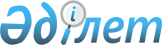 "2012-2014 жылдарға арналған республикалық бюджет туралы" Қазақстан Республикасының Заңын іске асыру туралы" Қазақстан Республикасы Үкіметінің 2011 жылғы 1 желтоқсандағы № 1428 қаулысына өзгерістер мен толықтырулар енгізу туралыҚазақстан Республикасы Үкіметінің 2012 жылғы 20 наурыздағы № 350 Қаулысы

      «2012 – 2014 жылдарға арналған республикалық бюджет туралы» Қазақстан Республикасының Заңына өзгерістер мен толықтырулар енгізу туралы» Қазақстан Республикасының 2012 жылғы 16 наурыздағы Заңын іске асыру мақсатында Қазақстан Республикасының Үкіметі ҚАУЛЫ ЕТЕДІ:



      1. «2012 – 2014 жылдарға арналған республикалық бюджет туралы» Қазақстан Республикасының Заңын іске асыру туралы» Қазақстан Республикасы Үкіметінің 2011 жылғы 1 желтоқсандағы № 1428 қаулысына мынадай өзгерістер мен толықтырулар енгізілсін:



      1-тармақ мынадай редакцияда жазылсын:

      «1. 2012 – 2014 жылдарға арналған республикалық бюджет мынадай көлемде атқаруға қабылдансын, оның ішінде 2012 жылға:



      1) кiрiстер – 5 112 412 323 мың теңге, оның ішінде:

      салықтық түсiмдер – 3 365 696 627 мың теңге;

      салықтық емес түсiмдер – 230 560 870 мың теңге;

      негiзгi капиталды сатудан түсетiн түсiмдер – 19 590 311 мың теңге; трансферттердiң түсiмдерi – 1 496 564 515 мың теңге;



      2) шығындар – 5 474 618 196 мың теңге;



      3) таза бюджеттiк кредит беру – 54 000 757 мың теңге, оның iшiнде: бюджеттiк кредиттер – 177 999 247 мың теңге;

      бюджеттiк кредиттердi өтеу – 123 998 490 мың теңге;

      4) қаржы активтерiмен жасалатын операциялар бойынша сальдо – 363 627 077 мың теңге, оның iшiнде:

      қаржы активтерiн сатып алу – 364 137 077 мың теңге;

      мемлекеттiң қаржы активтерiн сатудан түсетiн түсiмдер – 510 000 мың теңге;



      5) тапшылық – -779 833 707 мың теңге немесе елдiң жалпы iшкi өнiмiне 2,5 пайыз;



      6) бюджет тапшылығын қаржыландыру – 779 833 707 мың теңге.»;



      2-тармақта:



      2) тармақша алынып тасталсын;



      3) тармақша мынадай редакцияда жазылсын:

      «3) осы қаулыға 3-қосымшаға сәйкес Қазақстан Республикасы Қорғаныс министрлігінің және Қазақстан Республикасы Төтенше жағдайлар министрлігінің басым республикалық бюджеттік инвестицияларының тізбесі (қызмет бабында пайдалану үшiн);»;



      мынадай мазмұндағы 15-1) тармақшамен толықтырылсын:

      «15-1) осы қаулыға 15-1-қосымшаға сәйкес облыстық бюджеттерге, Астана және Алматы қалаларының бюджеттеріне ауыл шаруашылығы малдарын бірдейлендіруді ұйымдастыруға және жүргізуге берілетін ағымдағы нысаналы трансферттердің сомасын бөлу;»;



      19) тармақша мынадай редакцияда жазылсын:

      «19) осы қаулыға 19-қосымшаға сәйкес облыстық бюджеттерге, Астана және Алматы қалаларының бюджеттеріне облыстық, аудандық маңызы бар автомобиль жолдарын және елді мекендердің көшелерін күрделі және орташа жөндеуге берілетін ағымдағы нысаналы трансферттердің сомасын бөлу;»;



      мынадай мазмұндағы 19-1), 19-2), 19-3), 19-4) және 28-1) тармақшалармен толықтырылсын:

      «19-1) осы қаулыға 19-1-қосымшаға сәйкес облыстық бюджеттерге мемлекет мұқтажы үшін жер учаскелерін алуға берілетін ағымдағы нысаналы трансферттердің сомасын бөлу;



      19-2) осы қаулыға 19-2-қосымшаға сәйкес облыстық бюджеттерге, Астана және Алматы қалаларының бюджеттеріне «Өңiрлердi дамыту» бағдарламасы шеңберiнде өңiрлердiң экономикалық дамуына жәрдемдесу жөнiндегi шараларды iске асыру үшін берілетін ағымдағы нысаналы трансферттердің сомасын бөлу;



      19-3) осы қаулыға 19-3-қосымшаға сәйкес облыстық бюджеттерге, Астана және Алматы қалаларының бюджеттеріне моноқалаларды абаттандыру мәселелерін шешуге берілетін ағымдағы нысаналы трансферттердің сомасын бөлу;

      19-4) осы қаулыға 19-4-қосымшаға сәйкес облыстық бюджеттерге, Астана және Алматы қалаларының бюджеттерiне «Бизнестiң жол картасы – 2020» бағдарламасы шеңберiнде өңiрлерде жеке кәсiпкерлiктi қолдауға берілетін ағымдағы нысаналы трансферттердің сомасын бөлу;»;



      «28-1) осы қаулыға 28-1-қосымшаға сәйкес облыстық бюджеттерге, Астана және Алматы қалаларының бюджеттеріне мәдениет объектілерін материалдық-техникалық жарақтандыруға берілетін ағымдағы нысаналы трансферттердің сомасын бөлу;»;



      3-тармақ алынып тасталсын;



      4-тармақ мынадай редакцияда жазылсын:

      «4. 2012 жылға арналған республикалық бюджетте Жұмыспен қамту 2020 бағдарламасы шеңберiндегі iс-шараларды iске асыруға көзделген қаражаттан 50 193 441 мың теңге мөлшеріндегі сома:



      мынадай іс-шараларды қаржыландыру үшін облыстық бюджеттерге, Астана және Алматы қалаларының бюджеттеріне берілетін нысаналы ағымдағы трансферттерді және нысаналы даму трансферттерін аудару үшін:



      Қазақстан Республикасы Бiлiм және ғылым министрлiгiне кадрларды кәсiптiк даярлауға, қайта даярлауға және бiлiктiлiгiн арттыруға 17 752 985 мың теңге;



      Қазақстан Республикасы Еңбек және халықты әлеуметтік қорғау министрлігіне 9 936 813 мың теңге, оның ішінде:

      жалақыны iшiнара субсидиялауға – 3 600 173 мың теңге;

      кәсiпкерлiк негіздерін оқытуға – 311 491 мың теңге;

      қоныс аударуға субсидия беруге – 230 892 мың теңге;

      халықты жұмыспен қамту орталықтарының қызметiн қамтамасыз етуге – 2 957 748 мың теңге;

      жастар практикасына – 2 775 640 мың теңге;

      ішінара жұмыспен қамтылған жалдамалы қызметкерлерді қайта даярлауға және біліктілігін арттыруға – 60 869 мың теңге бөлінсін;



      осы қаулыға 35-қосымшаға сәйкес облыстық бюджеттерге, Астана және Алматы қалаларының бюджеттеріне Жұмыспен қамту 2020 бағдарламасы шеңберiнде кадрларды кәсiптiк даярлауға, қайта даярлауға және бiлiктiлiгiн арттыруға, жалақыны iшiнара субсидиялауға, кәсiпкерлiк негіздерін оқытуға, қоныс аударуға субсидия беруге, халықты жұмыспен қамту орталықтарының қызметiн қамтамасыз етуге, жастар практикасына, ішінара жұмыспен қамтылған жалдамалы қызметкерлерді қайта даярлауға және біліктілігін арттыруға берілетін нысаналы ағымдағы трансферттердің сомасын бөлу бекітілсін;

      Қазақстан Республикасы Құрылыс және тұрғын үй-коммуналдық шаруашылық істері агенттігіне 10 775 238 мың теңге, оның ішінде:

      қызметтік тұрғын үй салуға және (немесе) сатып алуға – 8 994 456 мың теңге;

      инженерлiк-коммуникациялық инфрақұрылымды дамытуға және (немесе) сатып алуға – 1 780 782 мың теңге;

      Қазақстан Республикасы Экономикалық даму және сауда министрлігіне жетіспейтін инженерлік-коммуникациялық инфрақұрылымды дамытуға және жайластыруға 1 728 405 мың теңге;



      осы қаулыға 36-қосымшаға сәйкес облыстық бюджеттерге, Астана және Алматы қалаларының бюджеттеріне Жұмыспен қамту 2020 бағдарламасы шеңберiнде қызметтік тұрғын үй салуға және (немесе) сатып алуға, инженерлiк-коммуникациялық инфрақұрылымды дамытуға және (немесе) сатып алуға, жетіспейтін инженерлік-коммуникациялық инфрақұрылымды дамытуға және жайластыруға берілетін нысаналы даму трансферттерінің сомасын бөлу бекітілсін;

      Қазақстан Республикасы Экономикалық даму және сауда министрлігіне ауылдық елді мекендерді дамытуға 10 000 000 мың теңге, оның ішінде:

      коммуналдық-инженерлік, инженерлік-көліктік және әлеуметтік инфрақұрылым объектілерін жөндеуге және ауылдық елді мекендерді абаттандыруға – 9 807 671 мың теңге;

      коммуналдық-инженерлік, инженерлік-көліктік және әлеуметтік инфрақұрылым объектілерін салуға және реконструкциялауға – 192 329 мың тенге;



      осы қаулыға 36-1-қосымшаға сәйкес облыстық бюджеттерге Жұмыспен қамту 2020 бағдарламасы шеңберiнде коммуналдық-инженерлік, инженерлік-көліктік және әлеуметтік инфрақұрылым объектілерін жөндеуге және ауылдық елді мекендерді абаттандыруға, коммуналдық-инженерлік, инженерлік-көліктік және әлеуметтік инфрақұрылым объектілерін салуға және реконструкциялауға берілетін нысаналы трансферттердің сомасын бөлу бекітілсін.»;



      5-тармақ алынып тасталсын;



      7-тармақ мынадай редакцияда жазылсын:

      «7. Осы қаулыға 1, 2 және 3-қосымшаларға сәйкес инвестициялық жобалар бойынша республикалық бюджеттік бағдарламалардың әкімшілері заңнамада белгіленген тәртіппен бекітілген жобалау-сметалық құжаттаманы бекіту туралы шешімді 2012 жылғы 1 ақпанға дейінгі мерзімде бекітсін.»;



      мынадай мазмұндағы 8-1-тармақпен толықтырылсын:

      «8-1. Қазақстан Республикасы Ауыл шаруашылығы министрлігі 2012 жылғы 20 сәуірге дейінгі мерзімде облыстық бюджеттердің, Астана және Алматы қалалары бюджеттерінің ауыл шаруашылығы жануарларын бірдейлендіруді ұйымдастыруға және жүргізуге берілетін нысаналы ағымдағы трансферттерді пайдалану тәртібі туралы шешім жобасын әзірлесін және заңнамада белгіленген тәртіппен Қазақстан Республикасының Үкіметіне енгізсін.»;



      10-тармақтың 1) тармақшасы мынадай редакцияда жазылсын:

      «1) 2012 жылғы 1 ақпанға дейінгі мерзімде облыстық бюджеттерге, Астана және Алматы қалаларының бюджеттеріне Жұмыспен қамту 2020 бағдарламасы шеңберінде ауылда кәсіпкерлікті дамытуға жәрдемдесуге 2012 жылға кредит беру шарттары туралы шешімнің жобасын әзірлесін және заңнамада белгіленген тәртіппен Қазақстан Республикасының Үкіметіне енгізсін;»;



      көрсетілген қаулыға 1, 3, 14, 15, 16, 19, 21, 22, 23, 24, 25, 27, 32, 33, 35, 36, 38 және 39-қосымшалар осы қаулыға 1, 2, 3, 4, 6, 7, 12, 13, 14, 15, 16, 17, 19, 20, 21, 22, 24 және 25-қосымшаларға сәйкес жаңа редакцияда жазылсын;



      осы қаулыға 5, 8, 9, 10, 11, 18 және 23-қосымшаларға сәйкес 15-1, 19-1, 19-2, 19-3, 19-4, 28-1 және 36-1-қосымшалармен толықтырылсын;



      2, 34 және 37-қосымшалар алынып тасталсын.



      2. Орталық атқарушы органдар 2012 жылғы 1 мамырға дейінгі мерзімде Қазақстан Республикасы Үкіметінің бұрын қабылданған шешімдерін осы қаулыға сәйкес келтіру туралы ұсыныстарды Қазақстан Республикасының Үкіметіне енгізсін.



      3. Осы қаулы 2012 жылғы 1 қаңтардан бастап қолданысқа енгізіледі.      Қазақстан Республикасының

      Премьер-Министрі                                  К. Мәсімов

Қазақстан Республикасы

Үкіметінің      

2012 жылғы 20 наурыздағы

№ 350 қаулысына 

1-қосымша     

Қазақстан Республикасы

Үкіметінің     

2011 жылғы 1 желтоқсандағы

№ 1428 қаулысына 

1-қосымша      

2012 - 2014 жылдарға арналған басымды республикалық

бюджеттік инвестициялар тізімі

Қазақстан Республикасы

Үкіметінің      

2012 жылғы 20 наурыздағы

№ 350 қаулысына 

3-қосымша     

Қазақстан Республикасы

Үкіметінің     

2011 жылғы 1 желтоқсандағы

№ 1428 қаулысына 

14-қосымша      

Облыстық бюджеттерге, Астана және Алматы қалаларының

бюджеттеріне асыл тұқымды мал шаруашылығын қолдауға

берілетін ағымдағы нысаналы трансферттердің сомасын бөлу

Қазақстан Республикасы

Үкіметінің      

2012 жылғы 20 наурыздағы

№ 350 қаулысына 

4-қосымша     

Қазақстан Республикасы

Үкіметінің     

2011 жылғы 1 желтоқсандағы

№ 1428 қаулысына 

15-қосымша      

Облыстық бюджеттерге, Астана және Алматы қалаларының

бюджеттеріне мал шаруашылығы өнімдерінің өнімділігін және

сапасын арттыруды субсидиялауға берілетін ағымдағы

нысаналы трансферттердің сомасын бөлу

Қазақстан Республикасы

Үкіметінің      

2012 жылғы 20 наурыздағы

№ 350 қаулысына 

5-қосымша     

Қазақстан Республикасы

Үкіметінің     

2011 жылғы 1 желтоқсандағы

№ 1428 қаулысына 

15-1-қосымша Облыстық бюджеттерге, Астана және Алматы қалаларының бюджеттеріне ауыл шаруашылығы малдарын бірдейлендіруді ұйымдастыруға және жүргізуге берілетін ағымдағы нысаналы трансферттердің сомасын бөлу  

Қазақстан Республикасы

Үкіметінің      

2012 жылғы 20 наурыздағы

№ 350 қаулысына 

6-қосымша     

Қазақстан Республикасы

Үкіметінің     

2011 жылғы 1 желтоқсандағы

№ 1428 қаулысына 

16-қосымша      

Облыстық бюджеттерге, Астана және Алматы қалаларының

бюджеттеріне мамандарды әлеуметтік қолдау шараларын іске

асыру үшін берілетін ағымдағы нысаналы трансферттердің

және кредиттердің сомасын бөлумың теңге

Қазақстан Республикасы

Үкіметінің      

2012 жылғы 20 наурыздағы

№ 350 қаулысына 

7-қосымша     

Қазақстан Республикасы

Үкіметінің     

2011 жылғы 1 желтоқсандағы

№ 1428 қаулысына 

19-қосымша      

Облыстық бюджеттерге, Астана және Алматы қалаларының

бюджеттеріне облыстық, аудандық маңызы бар автомобиль

жолдарын және елді мекендердің қалаларының көшелерін

күрделі және орташа жөндеуге берілетін ағымдағы нысаналы

трансферттердің сомасын бөлу

Қазақстан Республикасы

Үкіметінің      

2012 жылғы 20 наурыздағы

№ 350 қаулысына 

8-қосымша      

Қазақстан Республикасы

Үкіметінің     

2011 жылғы 1 желтоқсандағы

№ 1428 қаулысына 

19-1 қосымша      

Облыстық бюджеттерге мемлекет мұқтажы үшін жер учаскелерін

алуға берілетін ағымдағы нысаналы трансферттердің сомасын бөлу

Қазақстан Республикасы

Үкіметінің      

2012 жылғы 20 наурыздағы

№ 350 қаулысына 

9-қосымша     

Қазақстан Республикасы

Үкіметінің     

2011 жылғы 1 желтоқсандағы

№ 1428 қаулысына 

19-2 қосымша      

Облыстық бюджеттерге «Өңiрлердi дамыту» бағдарламасы

шеңберiнде өңiрлердiң экономикалық дамуына жәрдемдесу

жөнiндегi шараларды iске асыру үшін берілетін ағымдағы

нысаналы трансферттердің сомасын бөлу

Қазақстан Республикасы

Үкіметінің      

2012 жылғы 20 наурыздағы

№ 350 қаулысына 

10-қосымша     

Қазақстан Республикасы

Үкіметінің     

2011 жылғы 1 желтоқсандағы

№ 1428 қаулысына 

19-3-қосымша      

Облыстық бюджеттерге моноқалаларды абаттандыру мәселелерін

шешуге берілетін ағымдағы нысаналы трансферттердің сомасын бөлу

Қазақстан Республикасы

Үкіметінің      

2012 жылғы 20 наурыздағы

№ 350 қаулысына 

11-қосымша     

Қазақстан Республикасы

Үкіметінің     

2011 жылғы 1 желтоқсандағы

№ 1428 қаулысына 

19-4-қосымша      

Облыстық бюджеттерге, Астана және Алматы қалаларының

бюджеттерiне «Бизнестiң жол картасы – 2020» бағдарламасы

шеңберiнде өңiрлерде жеке кәсiпкерлiктi қолдау үшін

берілетін ағымдағы нысаналы трансферттердің сомасын бөлу

Қазақстан Республикасы

Үкіметінің      

2012 жылғы 20 наурыздағы

№ 350 қаулысына 

12-қосымша     

Қазақстан Республикасы

Үкіметінің     

2011 жылғы 1 желтоқсандағы

№ 1428 қаулысына 

21-қосымша      

Облыстық бюджеттерге, Астана және Алматы қалаларының

бюджеттеріне Қазақстан Республикасында білім беруді

дамытудың 2011-2020 жылдарға арналған мемлекеттік

бағдарламасын іске асыруға берілетін ағымдағы нысаналы

трансферттердің сомасын бөлумың теңге

Қазақстан Республикасы

Үкіметінің      

2012 жылғы 20 наурыздағы

№ 350 қаулысына 

13-қосымша     

Қазақстан Республикасы

Үкіметінің     

2011 жылғы 1 желтоқсандағы

№ 1428 қаулысына 

22-қосымша      

Облыстық бюджеттерге, Астана және Алматы қалаларының

бюджеттеріне қорғаншыларға (қамқоршыларға) жетім баланы

(жетім балаларды) және ата-анасының қамқорлығынсыз

қалған баланы (балаларды) асырап-бағу үшін ай сайын ақша

қаражатын төлеуге берілетін ағымдағы нысаналы

трансферттердің сомасын бөлу

Қазақстан Республикасы

Үкіметінің      

2012 жылғы 20 наурыздағы

№ 350 қаулысына 

14-қосымша     

Қазақстан Республикасы

Үкіметінің     

2011 жылғы 1 желтоқсандағы

№ 1428 қаулысына 

23-қосымша      

Облыстық бюджеттерге, Астана және Алматы қалаларының

бюджеттеріне техникалық және кәсіптік білім беретін оқу

орындарының оқу-өндірістік шеберханаларын, зертханаларын

жаңартуға және қайта жабдықтауға берілетін ағымдағы

нысаналы трансферттердің сомасын бөлу

Қазақстан Республикасы

Үкіметінің      

2012 жылғы 20 наурыздағы

№ 350 қаулысына 

15-қосымша     

Қазақстан Республикасы

Үкіметінің     

2011 жылғы 1 желтоқсандағы

№ 1428 қаулысына 

24-қосымша      

Облыстық бюджеттерге, Астана және Алматы қалаларының

бюджеттеріне мектеп мұғалімдеріне және мектепке дейінгі

білім беру ұйымдарының тәрбиешілеріне біліктілік санаты

үшін қосымша ақы мөлшерін ұлғайтуға берілетін ағымдағы

нысаналы трансферттердің сомасын бөлу

Қазақстан Республикасы

Үкіметінің      

2012 жылғы 20 наурыздағы

№ 350 қаулысына 

16-қосымша     

Қазақстан Республикасы

Үкіметінің     

2011 жылғы 1 желтоқсандағы

№ 1428 қаулысына 

25-қосымша      

Облыстық бюджеттерге, Астана және Алматы қалаларының

бюджеттеріне өндірістік оқытуды ұйымдастыру үшін

техникалық және кәсіптік білім беру ұйымдарының

өндірістік оқыту шеберлеріне қосымша ақы белгілеуге

берілетін ағымдағы нысаналы трансферттердің сомасын бөлу

Қазақстан Республикасы

Үкіметінің      

2012 жылғы 20 наурыздағы

№ 350 қаулысына 

17-қосымша     

Қазақстан Республикасы

Үкіметінің     

2011 жылғы 1 желтоқсандағы

№ 1428 қаулысына 

27-қосымша      

Облыстық бюджеттерге, Астана және Алматы қалаларының

бюджеттеріне тегін медициналық көмектің кепілдік берілген

көлемін қамтамасыз етуге және кеңейтуге берілетін

ағымдағы нысаналы трансферттердің сомасын бөлумың теңге

Қазақстан Республикасы

Үкіметінің      

2012 жылғы 20 наурыздағы

№ 350 қаулысына 

18-қосымша     

Қазақстан Республикасы

Үкіметінің     

2011 жылғы 1 желтоқсандағы

№ 1428 қаулысына 

28-1-қосымша      

Облыстық бюджеттерге, Астана және Алматы қалаларының

бюджеттеріне мәдениет объектілерін материалдық-техникалық

жарақтандыруға берілетін ағымдағы нысаналы

трансферттердің сомасын бөлу

Қазақстан Республикасы

Үкіметінің      

2012 жылғы 20 наурыздағы

№ 350 қаулысына 

19-қосымша     

Қазақстан Республикасы

Үкіметінің     

2011 жылғы 1 желтоқсандағы

№ 1428 қаулысына 

32-қосымша      

Облыстық бюджеттерден, Астана және Алматы қалаларының

бюджеттерінен жергілікті атқарушы органдардың функциялары

мен өкілеттіктерінің берілуіне байланысты трансферттердің

сомасын бөлу

Қазақстан Республикасы

Үкіметінің      

2012 жылғы 20 наурыздағы

№ 350 қаулысына 

20-қосымша     

Қазақстан Республикасы

Үкіметінің     

2011 жылғы 1 желтоқсандағы

№ 1428 қаулысына 

33-қосымша      

Қазақстан Республикасының Үкiметi резервiнің сомасын бөлу

Қазақстан Республикасы

Үкіметінің      

2012 жылғы 20 наурыздағы

№ 350 қаулысына 

21-қосымша     

Қазақстан Республикасы

Үкіметінің     

2011 жылғы 1 желтоқсандағы

№ 1428 қаулысына 

35-қосымша      

Облыстық бюджеттерге, Астана және Алматы қалаларының

бюджеттеріне Жұмыспен қамту 2020 бағдарламасы

шеңберіндегі іс-шараларды іске асыруға берілетін ағымдағы

нысаналы трансферттердің сомасын бөлумың теңге

Қазақстан Республикасы

Үкіметінің      

2012 жылғы 20 наурыздағы

№ 350 қаулысына 

22-қосымша     

Қазақстан Республикасы

Үкіметінің     

2011 жылғы 1 желтоқсандағы

№ 1428 қаулысына 

36-қосымша      

Облыстық бюджеттерге, Астана және Алматы қалаларының бюджеттеріне Жұмыспен қамту 2020 бағдарламасы шеңберіндегі іс-шараларды іске асыруға берілетін нысаналы даму трансферттерінің сомасын бөлумың теңге

Қазақстан Республикасы

Үкіметінің      

2012 жылғы 20 наурыздағы

№ 350 қаулысына 

23-қосымша     

Қазақстан Республикасы

Үкіметінің     

2011 жылғы 1 желтоқсандағы

№ 1428 қаулысына 

36-1-қосымша     

Жұмыспен қамту 2020 бағдарламасы шеңберiнде облыстық

бюджеттерге ауылдық елді мекендерді дамытуға берілетін

нысаналы трансферттерінің сомасын бөлумың теңге

Қазақстан Республикасы

Үкіметінің      

2012 жылғы 20 наурыздағы

№ 350 қаулысына 

24-қосымша     

Қазақстан Республикасы

Үкіметінің     

2011 жылғы 1 желтоқсандағы

№ 1428 қаулысына 

38-қосымша     

2012 жылға арналған мемлекеттік тапсырмалардың тізбесімың теңге

Қазақстан Республикасы

Үкіметінің      

2012 жылғы 20 наурыздағы

№ 350 қаулысына 

25-қосымша     

Қазақстан Республикасы

Үкіметінің     

2011 жылғы 1 желтоқсандағы

№ 1428 қаулысына

39-қосымша     

2012 жылға арналған республикалық бюджет көрсеткіштерін түзетумың теңге
					© 2012. Қазақстан Республикасы Әділет министрлігінің «Қазақстан Республикасының Заңнама және құқықтық ақпарат институты» ШЖҚ РМК
				Функционалдық топФункционалдық топФункционалдық топФункционалдық топАтауыСомасы, мың теңгеСомасы, мың теңгеСомасы, мың теңгеӘкімшіӘкімшіӘкімшіАтауыСомасы, мың теңгеСомасы, мың теңгеСомасы, мың теңгеБағдарламаБағдарламаАтауы2012 жыл2013 жыл2014 жылКіші бағдарламаАтауы2012 жыл2013 жыл2014 жыл11112345БАРЛЫҒЫ:1 437 821 938844 811 724687 531 146I. Республикалық бюджеттік инвестициялық жобалар443 101 976376 641 527357 259 9131Жалпы сипаттағы мемлекеттiк қызметтер29 187 1328 009 3287 310 281204Қазақстан Республикасы Сыртқы iстер министрлiгi4 595 7064 701 1252 869 512009Қазақстан Республикасының дипломатиялық өкілдіктерін орналастыру үшін шетелде жылжымайтын мүлік объектілерін сатып алу және салу4 595 7064 701 1252 869 512оның ішінде инвестициялық жобаларға:ӨзгелерҚР АҚШ-тағы Елші резиденциясын орналастыру үшін жер учаскесімен ғимарат сатып алу824 250Өзбекстан Республикасында Қазақстан Республикасы Елшілігінің ғимараттар кешенін салу462 720ҚР-ның БАӘ-дегі тұрғын үй ғимаратының құрылысы825 000680 573ҚР-ның Монғолиядағы Елшілігі ғимараттар кешенінің құрылысы420 395556 105Қазақстан Республикасының Азербайджан Республикасындағы Елшілігі ғимараттарының құрылысы 194 2501 290 3751 290 375ҚР РФ-дағы Елшілігінің ғимараттар кешенін кеңейту және ҚР-ның мәдениет орталығын салу3 000 000735 000262 500Беларусь Республикасында ҚР Елшілігінің ғимараттар кешенін салу113 736750 532760 532215Қазақстан Республикасы Көлiк және коммуникация министрлiгi3 871 905040Мемлекеттік органдардың ақпараттық инфрақұрылымын құру3 255 792оның ішінде инвестициялық жобаларға:Өзгелер«Қазақстан, Ресей және Беларус арасындағы кеден одағы шеңберінде ақпаратпен алмасу үшін мемлекетаралық шлюз құру және оны дамыту (Кеден одағының сыртқы және өзара сауданың ықпалдастырылған ақпараттық жүйесінің Ұлттық сегменті)»1 955 792ХҚКО интеграцияланған ақпараттық жүйесін дамыту1 300 000043"Е-лицензиялау" мемлекеттік деректер базасын" дамыту616 113оның ішінде инвестициялық жобаларға: Өзгелер"Е-лицензиялау" мемлекеттік деректер қорын" дамыту616 113217Қазақстан Республикасы Қаржы министрлiгi19 627 7192 219 880241 461014Кеден қызметін жаңғырту1 084 450оның ішінде инвестициялық жобаларға: 004Сыртқы қарыздар есебінен343 331ӨзгелерКеден қызметін жаңғырту343 331016Республикалық бюджеттен сыртқы қарыздарды бірлесіп қаржыландыру есебінен741 119ӨзгелерКеден қызметін жаңғырту741 119026Кедендік бақылау және кедендік инфрақұрылым объектілерін салу3 679 614оның ішінде инвестициялық жобаларға: Алматы облысыАлматы облысы Ұйғыр ауданының «Қалжат» кеден бекетінің учаскесіндегі қызметтік тұрғын үйлердің құрылысы122 210Шығыс Қазақстан облысыШығыс Қазақстан облысының Үржар ауданындағы «Бақты» кеден бекетін қайта жаңғырту 338 597Шығыс Қазақстан облысының Зайсан ауданындағы «Майқапшағай» бірыңғай бақылау-өткізу пунктінің құрылысы417 494Шығыс Қазақстан облысының Өскемен қаласында кедендік ресімдеу орталығы бар Кедендік бақылау департаменті ғимаратының құрылысы 50 000Шығыс Қазақстан облысының Зайсан ауданы Қаратал ауылдық округіндегі қызметтік тұрғын үйлер құрылысы350 897Шығыс Қазақстан облысы Үржар ауданының Бақты ауылдық округіндегі қызметтік тұрғын үйлердің құрылысы 421 761Жамбыл облысыЖамбыл облысының Тараз қаласындағы қызметтік тұрғын үйлердің құрылысы590 629Жамбыл облысы Меркі ауданының Андас батыр ауылдық округіндегі қызметтік тұрғын үйлердің құрылысы103 619Жамбыл облысы Т.Рысқұлов ауданының Луговой станциясындағы қызметтік тұрғын үйлердің құрылысы95 119Жамбыл облысының Қордай ауылдық округының Қордай ауданының Қордай ауылындағы қызметтік тұрғын үйлердің құрылысы318 871Жамбыл облысы Қордай ауданының Қарасу ауылдық округіндегі «Қордай» кеден бекетінің «Қарасу» бірыңғай бақылау-өткізу пунктінің құрылысы және оған қызмет көрсету61 220Маңғыстау облысыМаңғыстау облысының Бейнеу ауданының Бейнеу ауылында пәтерлік үлгідегі жатақхананың құрылысы66 623Маңғыстау облысының Қарақия ауданы «Темір Баба» кеден бекетінің учаскесінде пәтерлік үлгідегі жатақхананың құрылысы49 660Маңғыстау облысының Бейнеу ауданы «Тәжен» кеден бекетінің учаскесінде пәтерлік үлгідегі жатақхананың құрылысы49 561Оңтүстік Қазақстан облысыОңтүстік Қазақстан облысы Сарыағаш ауданының Сарыағаш қаласындағы қызметтік тұрғын үйлердің құрылысы643 353031«КААЖ» және «Электрондық кеден» ақпараттық жүйесін құру757 816300 000241 461оның ішінде инвестициялық жобаларға:Өзгелер«КААЖ» және «Электрондық кеден» ақпараттық жүйесін құру757 816300 000241 461033«Электрондық мемлекеттік сатып алу» автоматтандырылған интеграцияланған ақпараттық жүйесін дамыту83 105оның ішінде инвестициялық жобаларға: Өзгелер«Электрондық мемлекеттік сатып алу» автоматтандырылған интеграцияланған ақпараттық жүйесін дамыту83 105036Салық заңнамасын өзгертуге байланысты салық органдарының ақпараттық жүйелерін жаңғырту7 195 5871 919 880оның ішінде инвестициялық жобаларға: ӨзгелерСалық заңнамасын өзгертуге байланысты салық органдарының ақпараттық жүйелерін жаңғырту7 195 5871 919 880040Салық органдарының ақпаратты қабылдау және өңдеу орталықтарын құру4 491оның ішінде инвестициялық жобаларға:ӨзгелерҚазақстан Республикасы Қаржы министрлігі Салық комитетінің ақпаратты қабылдау және өңдеу орталықтарын құру4 491061«е-Қаржымині» интеграцияланған автоматтандырылған ақпараттық жүйесін жасау5 057 878оның ішінде инвестициялық жобаларға:Өзгелер«е-Қаржымині» интеграцияланған автоматтандырылған ақпараттық жүйесін жасау5 057 878073Қазынашылықтың интеграцияланған ақпараттық жүйесін дамыту және "Қазынашылық-клиент" компонентін құру1 764 778оның ішінде инвестициялық жобаларға:ӨзгелерҚазынашылықтың интеграцияланған ақпараттық жүйесін дамыту және Қазынашылық-клиент компонентін құру1 764 778603Қазақстан Республикасы Байланыс және ақпарат министрлігі355 4234 199 308012Мемлекеттік органдардың ақпараттық инфрақұрылымын құру355 423125 965оның ішінде инвестициялық жобаларға:ӨзгелерҚазақстан, Ресей және Беларус арасындағы кеден одағы щеңберінде ақпаратпен алмасу үшін мемлекетаралық шлюз құру және оны дамыту (Кеден одағының сыртқы және өзара сауданың ықпалдастырылған ақпараттық жүйесінің Ұлттық сегменті)355 423125 965035Қазақстан Республикасының Радиожиілік спектрі мониторингі жүйесін жаңғырту4 073 343оның ішінде инвестициялық жобаларға: ӨзгелерҚазақстан Республикасының Радиожиілік спектрі мониторингі жүйесін жаңғырту4 073 343606Қазақстан Республикасы Статистика агенттiгi895 802559 135011«е-Статистика» интеграцияланған ақпарат жүйесін құру және дамыту895 802559 135оның ішінде инвестициялық жобаларға:Өзгелер«е-Статистика» интеграцияланған ақпарат жүйесін құру және дамыту895 802559 135694Қазақстан Республикасы Президентiнiң Іс басқармасы196 000173 765023Қазақстан Республикасы Президенті Әкімшілігінің, Премьер-Министрі Кеңсесінің және Президенті Іс басқармасының ақпараттық жүйелерін құру және дамыту196 000173 765оның ішінде инвестициялық жобаларға:Астана қаласыҚазақстан Республикасы Президенті Әкімшілігінің талдау кешенін жаңғырту196 000173 7652Қорғаныс30 344 24425 335 93027 067 758202Қазақстан Республикасы Төтенше жағдайлар министрлiгi10 905 03710 912 7418 885 481003Төтенше жағдайлардан қорғау объектілерін салу және реконструкциялау10 905 03710 912 7418 885 481оның ішінде инвестициялық жобаларға:Ақмола облысыҚызмет бабында пайдалану үшін8 885 4818 885 4818 885 481Алматы облысыАлматы облысы Алакөл ауданының Достық ауылында 4 шығуға арналған V типті өртке сөндіру депосын салу81 220Атырау облысыАтырау облысы Құрманғазы ауданының Ганюшкино ауылында 4 шығуға арналған өрт сөндіру депосын салу56 568Жамбыл облысыТараз қаласы Саңырақ батыр көшесінің бойында орналасқан 6 автомобильге арналған өрт сөндіру депосының кешені437 532538 519Қарағанды облысыҚарағанды облысының Приозерск қаласындағы Кеңес Әскері Гүлзары, 7 көшесі бойынша № 47 ӨҚБ-не төрт бағыттан кіретін өрт сөндіру техникасына арналған гараж бокстары54 534Маңғыстау облысыМаңғыстау облысы Жанаөзен қаласында "Геологиялық жағдайлары әдеттегі IVA, IVГ климаттық шағын аудандарға арналған II типтік 6 автомобильге арналған өрт сөндіру депо кешенінің" құрылысы150 000Алматы қаласыАлматы қаласы Алатау ауданы, Ақбұлақ және Қарасу ықшамаудандарының батысындағы бекітілген жер телімінде орналасқан өрт сөндіру депосы ғимаратының құрылысы. Қарасу ықшамаудандағы 6 автомобильге арналған өрт сөндіру депосының кешені445 509527 751Астана қаласыАстана қаласындағы Сарыарқа мен Қабанбай батыр даңғылдары арасындағы № 23 көшедегі жер учаскесінде орналасқан бірмезетте 6 машина шығатын өрт депосының құрылысы153 533Астана қаласындағы № 12 көшенің жер учаскесінде орналасқан өрт депосы кешені640 660960 990208Қазақстан Республикасы Қорғаныс министрлiгi19 189 20714 309 19215 244 745002Қарулы Күштердің автоматтандырылған басқару жүйесін құру4 036 5807 606 07010 720 265оның ішінде инвестициялық жобаларға:ӨзгелерҚарулы Күштердің автоматтандырылған басқару жүйесін құру4 036 5807 606 07010 720 265004Қарулы Күштердің объектілерін салу15 152 6276 703 1224 524 480оның ішінде инвестициялық жобаларға:ӨзгелерҚызмет бабында пайдалану үшін15 152 6276 703 1224 524 480678Қазақстан Республикасы Республикалық ұланы250 000113 9972 937 532002Республикалық ұланның даму бағдарламасы250 000113 9972 937 532оның ішінде инвестициялық жобаларға:ӨзгелерРеспубликалық ұланның даму бағдарламасы250 000113 9972 937 5323Қоғамдық тәртіп, қауіпсіздік, құқықтық, сот, қылмыстық-атқару қызметі30 517 37718 150 3154 042 775201Қазақстан Республикасы Iшкi iстер министрлiгi5 606 6932 571 396007Қоғамдық тәртіп, қауіпсіздік және қылмыстық-атқару жүйесі объектілерін салу, реконструкциялау5 275 9382 571 396оның ішінде инвестициялық жобаларға:Ақмола облысыСтепной кентіндегі ЕЦ-166/26 мекемесінің қазандық құрылысына ЖСҚ әзірлеу5 885Ақмола облысының Степной ауылында түзеу мекемелерін күзету жөніндегі Ішкі әскерлердің әскери қызметшілерін орналастыруға арналған объектілерді салу90 149Ақтөбе облысыАқтөбе облысының Мұғалжар ауданының Жем қаласындағы түзеу мекемелерін күзету жөніндегі ішкі әскерлердің әскери қызметшілерін орналастыру үшін объектілерді салу 251 741251 741Алматы облысыАлматы облысындағы Заречный кентінің ЛА-155/12 мекемесін 1500 орынға арналған қатаң режимдегі түзеу колониясын реконструкциялау және қайта жаңарту (ЖСҚ тузету)33 800Атырау облысыАтырау қаласындағы УГ-157/1 мекемесінің асханасының құрылысына ЖСҚ әзірлеу 4 300Батыс Қазақстан облысыБатыс Қазақстан облысы бойынша Орал қаласындағы 900 орынға арналған қатаң режимдегі түзеу колониясын реконструкциялау871 000356 390Қызылорда облысыҚызылорда қаласындағы 1000 орынға арналған ЗК-169/5 қатаң режимдегі түзеу мекемесін реконструкциялау1 254 000321 006Қызылорда облысының Қызылорда қаласындағы түзеу мекемелерін күзету жөніндегі ішкі әскерлердің әскери қызметшілерін орналастыру үшін объектілерді салу 271 098271 098Маңғыстау облысыЖаңаөзен қаласында үлгі әскери қалашық салу 1 373 1611 371 161Ақтау қаласы ГМ 172/6 мекемесіндегі кәріз желілерін жобалау жұмыстарын жүргізу құны 4 459Астана қаласыАстана қаласында ішкі әскерлердің әскери қызметшілеріне арналған тұрғын үйі бар үлгі әскери қалашығын салу1 116 345008Деректер берудің спутниктік желісі мен телефонияны жаңғырту және дамыту330 755оның ішінде инвестициялық жобаларға:Өзгелер330 755Деректер берудің спутниктік желісі мен телефонияны жаңғырту және дамыту330 755410Қазақстан Республикасы Ұлттық қауiпсiздiк комитетi17 629 4195 688 8212 846 395002Ұлттық қауіпсіздік жүйесін дамыту бағдарламасы17 629 4195 688 8212 846 395оның ішінде инвестициялық жобаларға:ӨзгелерҰлттық қауіпсіздік жүйесін дамыту бағдарламасы17 629 4195 688 8212 846 395501Қазақстан Республикасы Жоғарғы Соты3 318 6602 974 833618 245002Қазақстан Республикасы сот жүйесі органдарының бірыңғай автоматтандырылған ақпараттық-талдау жүйесін құру329 392оның ішінде инвестициялық жобаларға: ӨзгелерҚазақстан Республикасы сот жүйесі органдарының бірыңғай автоматтандырылған ақпараттық-талдау жүйесін құру329 392012Сот жүйесі органдарының объектілерін салу2 989 2682 630 188200 006оның ішінде инвестициялық жобаларға:Ақтөбе облысыАқтөбе облысының облыстық сот ғимаратын қайта жаңарту198 096Шығыс Қазақстан облысы«Шығыс Қазақстан облысының Өскемен қаласындағы Әкімшілік соты» негізінде сот орындаушылардың аумақтық учаскесімен бірге әкімшілік сотының типтік ғимаратын салу291 976203 700200 006Қостанай облысыҚостанай облысының Лисаков қаласында сот ғимаратын салу263 868Павлодар облысыПавлодар қаласы Жеңіс Алаңы көшесі, № 1 мекенжайы бойынша облыстық сот ғимаратындағы жапсарайдың құрылысы, облыстық соты ғимаратының қайта құрылымдауы207 407Оңтүстік Қазақстан облысыСот орындаушылардың аймақтық учаскесімен мамандандырылған ауданаралық экономикалық сотының типтік ғимаратын салу495 200Астана қаласыЕкі аудандық соттары мен алқа билері (облыстық мақсаттағы) бар қалалық соттың ғимаратын салу1 532 7212 426 488014Сот құжаттарының электрондық мұрағатын құру344 645418 239оның ішінде инвестициялық жобаларға:ӨзгелерСот құжаттарының электрондық мұрағатын құру344 645418 239502Қазақстан Республикасы Бас прокуратурасы2 079 1741 211 717003Қазақстан Республикасы Бас прокуратурасының Құқықтық статистика және арнаулы есепке алу комитетiнiң ақпараттық жүйесiн құру152 655оның ішінде инвестициялық жобаларға:ӨзгелерАқпараттық жүйелерді дамыту152 655008Прокуратура органдары үшін объектілер салу, реконструкциялау676 519оның ішінде инвестициялық жобаларға:Ақмола облысыАқмола облысы Ерейментау ауданы прокуратурасының әкімшілік ғимаратының құрылысы үшін ЖСҚды байланыстыру2 313Шығыс Қазақстан облысыШығыс Қазақстан облысы Өскемен қаласы 19 тұрғын ауданы 1 кварталындағы әкімшілік ғимарат және гараж252 176Жамбыл облысыЖамбыл облысы Т. Рысқұлов ауданы Құлан ауылы Жібек жолы көшесінің бойындағы прокуратураның әкімшілік ғимаратының құрылысын салу92 017Жамбыл облысы Жуалы ауданы Бауыржан Момышұлы ауылы Жібек жолы көшесінің бойындағы прокуратураның әкімшілік ғимаратының құрылысын салу118 262Жамбыл облысы Мойынқұм ауданы прокуратурасының әкімшілік ғимаратының құрылысы үшін ЖСҚды байланыстыру2 313Жамбыл облысы Жамбыл ауданы Аса ауылы прокуратурасының әкімшілік ғимаратының құрылысы үшін ЖСҚды байланыстыру2 313Батыс Қазақстан облысыБҚО Жаңақала ауданының прокуратурасы үшін әкімшілік ғимараттың құрылысы (түзету)53 934Қарағанды облысыҚарағанды облысы Қазыбек би ауданы прокуратурасының әкімшілік ғимаратының құрылысы үшін ЖСҚды байланыстыру3 464Қарағанды облысы Октябрь ауданы прокуратурасының әкімшілік ғимаратының құрылысы үшін ЖСҚды байланыстыру3 464Қарағанды облысы Шахтинск қаласы прокуратурасының әкімшілік ғимаратының құрылысы үшін ЖСҚды байланыстыру2 313Павлодар облысыАқсу қ., Энтузиастер көш., бойынша прокуратура ғимаратына жапсаржайдың құрылысы37 224Ақтоғай ауданы Ақтоғай с. прокуратура ғимаратының құрылысы52 100Солтүстік Қазақстан облысыСолтүстік Қазақстан облысы М.Жұмабаев ауданы прокуратурасының әкімшілік ғимаратының құрылысы үшін ЖСҚды байланыстыру2 313Солтүстік Қазақстан облысы Жамбыл ауданы прокуратурасының әкімшілік ғимаратының құрылысы үшін ЖСҚды байланыстыру2 313Астана қаласыБас прокуратураның жаңа ғимаратының аумағында орналасқан паркингі бар көп пәтерлі тұрғын үй құрылысына ЖСҚ дайындау50 000010Қазақстан Республикасының құқық қорғау және арнайы органдары үшін ақпарат алмасу жүйесін құру1 250 0001 211 717оның ішінде инвестициялық жобаларға:Өзгелер«Құқық қорғау және арнаулы органдардың ақпарат алмасу жүйесін құру»1 250 0001 211 717680Қазақстан Республикасы Президентiнiң Күзет қызметi1 883 4315 703 548578 135002Қазақстан Республиқасының Президенті Күзет Қызметінің дамыту бағдарламасы1 883 4315 703 548578 135оның ішінде инвестициялық жобаларға:ӨзгелерҚазақстан Республикасының Президенті Күзет қызметінің дамыту бағдарламасы1 883 4315 703 548578 1354Бiлiм беру19 954 2614 431 4681 500 000212Қазақстан Республикасы Ауыл шаруашылығы министрлiгi23 719007Ауыл шаруашылығы саласындағы білім беру объектiлерін салу және реконструкциялау23 719оның ішінде инвестициялық жобаларға: Астана қаласыАстана қаласындағы С. Сейфуллин атындағы Қазақ мемлекеттік аграрлық техникалық университетінің техникалық факультетінің оқу корпусын салу23 719225Қазақстан Республикасы Білім және ғылым министрлігі18 232 9982 931 468004Ғылыми зерттеулерді коммерцияландыру жобасы бойынша инновациялық жүйенің желілерін дамыту6 905 624004Cыртқы қарыздар есебiнен933 472оның ішінде инвестициялық жобаларға:ӨзгелерҒылыми зерттеулерді коммерцияландыру жобасы бойынша инновациялық жүйенің желілерін дамыту933 472016Республикалық бюджеттен сыртқы қарыздарды бірлесіп қаржыландыру есебінен5 972 152оның ішінде инвестициялық жобаларға:ӨзгелерҒылыми зерттеулерді коммерцияландыру жобасы бойынша инновациялық жүйенің желілерін дамыту5 972 152005Білім және ғылым объектілерін салу және реконструкциялау11 327 3742 931 468оның ішінде инвестициялық жобаларға:Ақмола облысыАқмола облысы Көкшетау қаласы Ақан-сері, 24 көшесі бойында 310 орындық жатақхана құрылысы116 703Атырау облысыАтырау қаласында мұнай-газ саласы үшін техникалық және қызмет көрсететін еңбек кадрларын дайындау және қайта даярлау бойынша 700 оқушылық орынға арналған аймақаралық кәсіптік оқу орталығын салу668 642Шығыс Қазақстан облысыШығыс Қазақстан облысы Өскемен қаласындағы машина жасау саласы еңбегінің техникалық және қызмет көрсету кадрларын дайындау және қайтадан дайындау жөніндегі 700 оқушылық орынға арналған өңіраралық кәсіптік орталығын салу1 557 561Шығыс Қазақстан облысы Өскемен қаласы Д. Серікбаев атындағы Шығыс Қазақстан мемлекеттік техникалық университетінің студқалашық ауданында 500 орындық студенттер және аспиранттар үшін жатақхана салу208 031Батыс Қазақстан облысыОрал қаласында 308 орындық М.Өтемісов атындағы БҚМУ-нің жатақханасын салу218 707Қарағанды облысыҚарағанды қаласы Т. Бегелдинов атындағы республикалық мектеп интернатының спорттық- сауықтыру кешенінің құрылысы.25 290822 орынға арналған жатақхана құрылысы400 187Қызылорда облысыҚызылорда қаласы Абай даңғылы нөмірсіз мекен-жайда орналасатын Қорқыт Ата атындағы Қызылорда мемлекеттік университетінің №5 студенттік жатақханасының құрылысы191 401Қостанай облысыАрқалық қаласы Р. Маясова көшесі, 48 жатақхана ғимаратын қайта құрылымдау430 000Павлодар облысыБеркімбаев-Московская көшелерінің қиылысында орналасқан көлемі 8,0 гектар (Екібастұз қаласындағы 700 орынды отын-энергетика саласына арналған) техникалық және қызмет көрсететін еңбек кадрларын даярлау бойынша регионаралық кәсіби орталығын салу1 934 136Оңтүстік Қазақстан облысыОңтүстік Қазақстан облысы Шымкент қаласында өңдеу саласы үшін қызмет көрсететін және техникалық мамандарды даярлау және қайта даярлауға арналған 700 орындық өңіраралық кәсіби орталығын салу1 376 322735 231Түркістан қаласындағы А.Ясави атындағы Халықаралық Қазақ Түрік университетінің 500 орындық жатақханасын салу622 397Шымкент қаласы № 2 студенттік жатақхана мен № 9 оқу корпусы аумағындағы өз жерінде 588 орындық жатақхана құрылысы279 568Алматы қаласыАлматы қаласы Бостандық ауданы Бұхар жырау көшесі № 36 мекен-жайында орналасқан мектеп-интернатының бұрыннан бар ғимаратына өтетін өткел галереяларымен төрт қабатты кешенін салу (жатақхана, бассейнімен спортзал, мәжіліс залы, асхана, кітапхана, оқу-үйірме бөлмелері)270 844893 421Алматы қаласы Бостандық ауданы Аль-Фараби даңғылы, 73 мекен-жайындағы бекітілген жер учаскесінде орналасқан «Нұр-Мүбарак» Ислам мәдениеті Египет университетінің 610 орынды жатақханасын салу880 219Алматы қаласы Әл--фараби даңғылы, 71/15 "А" мекенжайында орналасқан "әл--фараби атындағы ҚазҰУ " РМК №8 оқу корпусын жатақханаға қайта құрылымдау 156 862Селезнев атындағы Алматы хореографиялық училищесінің 170 орындық жатақхана құрылысына жобалық-сметалық құжаттама әзірлеу 36 000Алматы қаласы Қыздар педагогикалық университетінің 450 орындық жатақхана құрылысына жобалау-сметалық құжаттама әзірлеу 39 000Астана қаласыЛомоносов атындағы ММУ-нің Қазақстан филиалы үшін Л.Н. Гумилев атындағы Еуразия ұлттық университетінің 500 орынға арналған жатақханасы бойынша жобалық-сметалық құжаттама әзірлеу және салу971 662514 580Астана қаласындағы Қазақ Ұлттық академиясының 250 орындық жатақханасын салуға жобалау-сметалық құжаттама дайындау21 000Астана қаласы Қажымұқан көшесінің 3-үй бойындағы «Л.Н. Гумилев атындағы Еуразия ұлттық университеті» РМҚК оқу-зертханалық корпусын салу200 000788 236Астана қаласы Қажымұқан көшесі, № 3 және № 5 үйлер аймағындағы шағын отбасылық жатақхана құрылысы473 316Астана қаласындағы С.Сейфулин атындағы Қазақ мемлекеттік агротехникалық университет жатақханасының құрылысы249 526226Қазақстан Республикасы Денсаулық сақтау министрлігі1 697 5441 500 0001 500 000026Білім беру объектілерін салу және реконструкциялау1 697 5441 500 0001 500 000оның ішінде инвестициялық жобаларға:Ақтөбе облысыАқтөбе қаласындағы «М. Оспанов атындағы Батыс Қазақстан мемлекеттік медициналық университеті» РМҚК жанында 1000 орындық жатақхана салу529 120500 000500 000Шығыс Қазақстан облысыСемей қаласындағы «Семей қаласының мемлекеттік медициналық университеті» РМК жанында 1000 орындық жатақхана салу529 120500 000500 000Қарағанды облысыҚарағанды қ. "Қарағанды мемлекеттік медицина университеті" РМК жанында 1000 орындық жатақхана салу ЖСҚ-ны байланыстыру28 700Оңтүстік Қазақстан облысыШымкент қаласындағы мемлекеттiк медициналық академиясының Әл-Фараби, 3б алаңындағы бұрын бөлiнген жер учаскесiндегi спорт және лекция залдарының құрылысы және Шымкент қаласындағы мемлекеттiк медициналық академиясының Әл-Фараби, 3б алаңындағы төрт қабатты оқу корпусының құрылысы2 559Шымкент қаласындағы "Оңтүстік Қазақстан мемлекеттік фармацевтикалық академиясы" РМК жанында 500 орындық жатақхана салу ЖСҚ- ны байланыстыру21 525Алматы қаласыАлматы қаласындағы «С.Д.Асфендияров атындағы қазақ ұлттық университеті» РМК жанында 1000 орындық жатақхана салу529 120500 000500 000Астана қаласыАстана қаласындағы "Астана медицина университеті" АҚ жанында 1000 орындық №1 жатақхана салу ЖСҚ- ны байланыстыру28 700Астана қаласындағы "Астана медицина университеті" АҚ жанында 1000 орындық №2 жатақхана салу ЖСҚ- ны байланыстыру28 7005Денсаулық сақтау17 028 50917 360 72310 202 965201Қазақстан Республикасы Iшкi iстер министрлiгi2 282 0534 572 754039Денсаулық сақтау объектілерін салу және реконструкциялау2 282 0534 572 754оның ішінде инвестициялық жобаларға:Астана қаласыАстана қаласы Республикасы ІІМ Емханасы бар тәулігіне 250 адамның келуі госпиталі 200 керует-орын салу2 282 0534 572 754226Қазақстан Республикасы Денсаулық сақтау министрлігі14 746 45612 787 96910 202 965016Денсаулық сақтау объектілерін салу және реконструкциялау2 120 1784 912 0007 137 462оның ішінде инвестициялық жобаларға:Павлодар облысыПавлодар өңірлік кардиохирургия орталығы968 354Алматы қаласыАлматы қаласындағы «С.Д.Асфендияров атындағы Қазақ ұлттық медициналық университеті» РМҚК жанындағы 300 төсектік көп бейінді аурухана3 000 0005 758 195«Республикалық клиникалық Отан соғысы мүгедектеріне арналған госпиталь» РМҚК ғимаратын реконструкциялау (жобалау-сметалық құжаттама әзірлеу)141 143Астана қаласыАстана қаласының Қабанбай батыр даңғылындағы сот медициналық орталығының құрылысы446 0001 912 0001 379 267Астана қаласындағы «Ұлттық ғылыми медициналық орталық» АҚ жанындағы 300 төсектік көп бейінді аурухананың құрылысы509 681Жобалау-сметалық құжатты түзету мен ведомстводан тыс мемлекеттік сараптамасын жүргізу және "Ұлттық медицина холдингі" АҚ-на арналған "Новая" ҚС 88-ЖҮП дейінгі бүлінген кабель желілерін қалпына келтіру55 000019Денсаулық сақтаудың ақпараттық жүйелерін құру1 787 0023 002 9443 065 503оның ішінде инвестициялық жобаларға:ӨзгелерҚазақстан Республикасының Бірыңғай денсаулық сақтаудың ақпараттық жүйесін құру1 787 0023 002 9443 065 503023Ауылдық (селолық) жерлердегі денсаулық сақтауда ұтқыр және телемедицинаны дамыту49 900оның ішінде инвестициялық жобаларға:ӨзгелерАуылдық (селолық) жерлердегі денсаулық сақтауда ұтқыр және телемедицинаны дамыту49 900029Денсаулық сақтау жүйесін реформалау10 789 3764 873 025004Cыртқы қарыздар есебiнен1 712 386843 041016Республикалық бюджеттен сыртқы қарыздарды бірлесіп қаржыландыру есебінен9 076 9904 029 9846Әлеуметтiк көмек және әлеуметтiк қамсыздандыру234 913101 460213Қазақстан Республикасы Еңбек және халықты әлеуметтiк қорғау министрлiгi234 913101 460033Әлеуметтік еңбек саласының бірыңғай ақпараттық жүйесін және Зейнетақы төлеу жөніндегі мемлекеттік орталықтың автоматтандырылған ақпараттық жүйесін дамыту234 913101 460оның ішінде инвестициялық жобаларға:ӨзгелерҚазақстан Республикасы Еңбек және халықты әлеуметтік қорғау министрлігінің 2011-2013 жылдарға арналған стратегиялық жоспарына сәйкес әлеуметтік еңбек саласының бірыңғай ақпараттық жүйесін және Зейнетақы төлеу жөніндегі мемлекеттік орталықтың автоматтандырылған ақпараттық жүйесін дамыту234 913101 4607Тұрғын үй-коммуналдық шаруашылық3 257 387619Қазақстан Республикасы Құрылыс және тұрғын үй-коммуналдық шаруашылық істері агенттігі3 257 387032Астана, Алматы және Ақтөбе қалаларында Тұрғын үй-коммуналдық шаруашылықтың энергетикалық тиімділік орталықтарын құру3 257 387оның ішінде аумақтар бойынша:Ақтөбе облысыАқтөбе қаласында Тұрғын үй-коммуналдық шаруашылықтың энергетикалық тиімділік орталықтарын салу869 449Алматы қаласыАлматы қаласында Тұрғын үй-коммуналдық шаруашылықтың энергетикалық тиімділік орталықтарын салу1 049 809Астана қаласыАстана қаласында Тұрғын үй-коммуналдық шаруашылықтың энергетикалық тиімділік орталықтарын салу1 338 1298Мәдениет, спорт, туризм және ақпараттық кеңістiк12 169 45320 966 55916 686 556205Қазақстан Республикасы Туризм және спорт министрлігі20 966 55916 686 556005Спорт саласындағы бюджеттік инвестициялар20 966 55916 686 556100Спорт объектілерін салу және реконструкциялау20 966 55916 686 556оның ішінде инвестициялық жобаларға: Ақмола облысыАқмола облысы Щучинск қаласында республикалық шаңғы базасын салу (I және II кезек)6 862 294Алматы облысыАлматы облысындағы республикалық олимпиадалық даярлық базасын салу6 802 9776 955 390Астана қаласыАстана қаласында көп функционалды «Олимпиадалық даярлау орталығы» спорттық кешенін салу (сыртқы инженерлік желісіз)7 301 2889 731 166235Қазақстан Республикасы Мәдениет және ақпарат министрлігі100 734016Мәдениет объектілерін салу, реконструкциялау100 734оның ішінде аумақтар бойынша:Шығыс Қазақстан облысыШығыс Қазақстан облысы Катон-Қарағай ауданында мемлекеттік «Берель» тарихи-мәдени қорық мұражайын салу100 734694Қазақстан Республикасы Президентiнiң Іс басқармасы1 902 883015Щучье-Бурабай курорттық аймағының инфрақұрылымын дамыту1 902 883оның ішінде инвестициялық жобаларға:Ақмола облысы«Щучинск-Бурабай курорттық аймағының Щучье көліндегі туристік-ойын-сауық кешені(инфрақұрылым)» Щучинск қаласыдағы сыртқы су құбыры, кәріз, электрмен жабдықтау желілері және су тазарту станциясы1 902 883696Спорт және дене шынықтыру істері агенттігі10 165 836011Спорт саласындағы бюджеттік инвестициялар10 165 836100Спорт объектілерін салу және реконструкциялау9 975 218оның ішінде инвестициялық жобаларға:Ақмола облысыАқмола облысы Щучинск қаласында республикалық шаңғы базасын салу (I және II кезек)1 035 685Алматы облысыАлматы облысындағы республикалық олимпиадалық даярлық базасын салу3 190 853Астана қаласыАстана қаласында көп функционалды "Олимпиадалық даярлау орталығы" спорттық кешенін салу (сыртқы инженерлік желісіз)4 108 850Республикалық велотректің құрылысы1 639 830101Спорт жөніндегі білім беру объектілерін салу және реконструкциялау190 618оның ішінде инвестициялық жобаларға:Астана қаласыАстана қаласындағы Стадионная көшесі бойындағы №3-үйде орналасқан спорт-сауықтыру кешенін қайта жаңарту190 6189Отын-энергетика кешенi және жер қойнауын пайдалану1 989 8692 075 620233Қазақстан Республикасы Индустрия және жаңа технологиялар министрлiгi1 989 8692 075 620047Ядролық медицина және биофизика орталығын құру1 410 6002 048 620оның ішінде инвестициялық жобаларға:Алматы қаласыЯдролық медицина және биофизика орталығын құру1 410 6002 048 620049«Бурабай» геофизикалық обсерваториясын көшіру579 26927 000оның ішінде инвестициялық жобаларға:Ақмола облысы«Бурабай» геофизикалық обсерваториясын жаңа жерге көшіру579 26927 00010Ауыл, су, орман, балық шаруашылығы, ерекше қорғалатын табиғи аумақтар, қоршаған ортаны және жануарлар дүниесін қорғау, жер қатынастары63 295 94536 412 78852 797 986212Қазақстан Республикасы Ауыл шаруашылығы министрлiгi57 680 08632 339 78152 797 986008Орман шаруашылығы және ерекше қорғалатын табиғи аумақтардың инфрақұрылым объектілерін салу142 32441 218оның ішінде инвестициялық жобаларға: Ақмола облысыАқмола облысы Қорғалжын ауданының Амангелді ауылдық округіндегі «Қорғалжын мемлекеттік табиғи қорығы» ММ кордонының құрылысы19 81820 521Шығыс Қазақстан облысыКрасный кордон орманшылығы Семей филиалының 177 орам, 7 бөлікшесінде екі бірпәтерлік және бір екіпәтерлік қызмет кордондардың құрылысы «Екіпәтерлік қызмет кордоны»20 697Қостанай облысыҚостанай облысы Науырзым ауданы Қараменді ауылы, Қазбек би 5, көшесінде Науырзым мемлекеттік табиғи қорығында сапар орталығындағы Табиғат мұражайын қайта құралымдау және қайта жабдықтау65 314Қызылорда облысыҚызылорда облысы Арал қаласы Космонавттар көшесінде орналасқан кеңсе ғимаратының құрылысы57 192011Ветеринариялық зертханаларды, биосақтау орны мен ведомстволық бағыныстағы мекеменің ғимаратын салу, реконструкциялау және жарақтандыру8 313 549оның ішінде инвестициялық жобаларға:ӨзгелерҚазақстан Республикасының ғимараттарын және ветеринарлық зертханаларын халықаралық стандарттар талаптарына сәйкес келтіру8 313 549016Ауыл шаруашылығын жекешелендіруден кейінгі қолдау4 320016Республикалық бюджеттен сыртқы қарыздарды бірлесіп қаржыландыру есебінен4 320оның ішінде инвестициялық жобаларға:ӨзгелерАуыл шаруашылығын жекешелендіруден кейінгі қолдау 4 320029Сумен жабдықтау жүйесін, гидротехникалық құрылыстарды салу және реконструкциялау42 130 67331 562 28452 714 719005Ішкі көздер есебінен42 130 67331 562 28452 714 719оның ішінде инвестициялық жобаларға:Ақмола облысыАқмола облысындағы Көкшетау топтық су құбырын қайта жаңарту, құрылыстың 2-ші кезегі3 222 212702 810Ақмола облысы Ижевск кентінің сумен қамту желісін қайта жаңарту және Ижевск магистралды су құбырының құрылысы690 0003 000 000«Ақмола облысы Ижевск кентінің сумен қамту желісін қайта жаңарту және Ижевск магистралды су құбырының құрылысы» нысаны бойынша жобалау-сметалық құжаттама әзірлеу18 450Ақмола облысындағы «Нұра-Есіл» арнасын қайта жаңарту 946 929Ақмола облысындағы Нұра-Есіл каналында суды бөлуді және суды есептеуді автоматтандыру жүйесін енгізумен Преображенск гидроторабын жетілдіру және қайта жаңарту. Жобалау-сметалық құжаттама әзірлеу504 265Ақмола облысында суды бөлуді және суды есептеуді автоматтандыру жүйесін енгізумен Астана су қоймасы құрылыстарын жетілдіру және қайта жаңарту. Жобалау-сметалық құжаттама әзірлеу504 280Ақмола облысында суды бөлу және суды есептеуді автоматтандыру жүйесін енгізумен Сілеті су қоймасы құрылыстарын жетілдіру және қайта жаңарту. Жобалау-сметалық құжаттама әзірлеу504 320«Көкшетау топтық су құбырының құрылысы және қайта құрылымдау және техникалық қайта жарақтандыру» нысаны бойынша жобалау-сметалық құжаттама әзірлеу54 318Ақтөбе облысыАқтөбе облысы Қарғалы ауданындағы Қарғалы су қоймасы магистральдық каналын қайта жаңарту101 329Алматы облысыАлматы облысындағы Талғар топталған сутартқышының сумен жабдықтау жүйелерінің құрылысы және қайта жаңғырту300 670Алматы облысындағы Талғар топталған сутартқышының құрылысы және қайта жаңарту (2-ші кезең). Талғар топталған сутартқышына 12 елді мекенді қосу500 0002 500 000Алматы облысының Қарасай ауданындағы Қаскелен топтық су құбырының құрылысы500 0007 729 285«Алматы облысындағы Талғар топталған сутартқышының құрылысы және қайта жаңарту (2-ші кезең). Талғар топталған сутартқышына 12 елді мекенді қосу» нысаны бойынша жобалау-сметалық құжаттама әзірлеу15 000Алматы облысының Қарасай ауданындағы Қаскелен топтық су құбырының құрылысының жобалау-сметалық құжаттамасын әзірлеу33 600Алматы облысы Панфилов ауданының Қорғас өзеніндегі «Достық» біріккен гидроторапты магистральды арналарға қосу. Қорғас өзеніндегі «Достық» біріккен гидроторабы519 590Алматы облысы Панфилов ауданының Қорғас өзеніндегі «Достық» біріккен гидроторапқа магистральды арналарды қосу. Қорғас өзеніндегі «Достық» гидротобына қолданыстағы Басқұнчан және Аян-Құнчан магистральды арналарын қосу1 540 211Алматы облысы Панфилов ауданының Қорғас өзеніндегі «Достық» біріккен гидроторапқа магистральды арналарды қосу. Гидроэлектростанциясына соңынан магистральды арнаны қосу187 831Алматы облысы Шеңгелді алабының Кербұлақ ауылындағы I-ші көтеру сорғы станциясынан әуізге дейінгі және II-ші көтеру сорғы станциясынан суару даласына дейінгі магистралды құбырларын қайта жаңғырту. II кезек. 25000 текше метр көлеміндегі әуезімен I-ші және II-ші көтеру сорғы станциясы59 170Алматы облысы Ақсу ауданының Ақсу өзеніндегі Төменгі-Ақсу су торабын магистралды каналмен бірге қайта жаңғырту60 000Алматы облысындағы Бортоғай су қоймасын қайта жаңғырту (1-ші кезек. 2-ші қосу кешені)830 129Алматы облысында суды бөлу және суды есептеуді автоматтандыру жүйесін енгізумен Үлкен Алматы каналын реконструкциялау500 000548 072609 428Алматы облысы Еңбекшіқазақ ауданының Тескенсу және Авангард алқаптарында автоматтандырылған су өлшегіштер мен алдыңғы суару технологиясын қолданып суландыру жүйелерін қайта жаңғырту (1-ші кезек). ПК0+00 ден ПК9+45-ке дейінгі "Киикбай" каналын көректендіру сарқырама учаскесі 149 943Алматы облысы Бартоғай су қоймасы бөгетінің сейсмотұрақтылығын жоғарылату және қайта жаңарту. Жобалау-сметалық құжаттама әзірлеу25 754Алматы облысында суды бөлу және суды есептеуді автоматтандыру жүйесін енгізумен Үлкен Алматы каналын қайта жаңарту. Жобалау-сметалық құжаттама әзірлеу4 500Алматы облысы Қапшағай қаласы Шеңгелді ауылдық округінің Кербұлақ ауылындағы Шеңгелді алқабында тамшылатып суаруға арналған суменжабдықтау жүйелерінің қайта жаңғыртуын аяқтау386 002Атырау облысыАтырау облысының Құманғазы ауданындағы Қонтыртерек, Батырбек, Егінқұдық елді мекендерін қосуымен 3-ші кезектегі Қоянды топталған су құбырының құрылысы. 2-ші кезең.71 812Атырау облысы Қызылқоға ауданындағы Кезауыз-Қарабау суландыру арнасын қалпына келтіру297 180«Атырау облысы Құрманғазы ауданындағы Қоянды топталған су құбырын су жинау құрылымдары мен су құбырының трассасын қайта жаңарту және модернизациялау» нысаны бойынша жобалау-сметалық құжаттама әзірлеу1 015Атырау облысы Құрманғазы ауданындағы Қоянды топталған су құбырын су жинау құрылымдары мен су құбырының трассасын қайта жаңарту және модернизациялау180 527Шығыс Қазақстан облысыШығыс Қазақстан облысы Зайсан ауданы Кендірлік суландыру жүйесі құрылымдарымен Бас құрылымын және Сол жақ магистралды каналын жаңарту75 974Шығыс Қазақстан облысы Зайсан ауданы Р-2, Р-1 Үйдене магистралды каналын және ОМК (оң жағалау магистралды канал) жаңарту1 007 419Шығыс Қазақстан облысы Жарма ауданындағы Шар су қоймасы құрылымын гидроторабы мен "Центральный" магистралды каналын қайта жаңарту400 000500 000Шығыс Қазақстан облысы Үржар ауданы Қаракөл өзенiндегi су қоймасы құрылымдарын қайта жаңарту, 2-шi кезең400 000500 000Шығыс Қазақстан облысы Үржар ауданындығы Келдi-Мұрат өзенiндегi бөгеттiк гидроторабты "Ақтоғай" магистралды каналымен қайта жаңарту350 000400 000Шығыс Қазақстан облысы Үржар ауданының Көктерек өзеніндегі бөгеттік гидроторапты қайта жаңарту200 000220 000Шығыс Қазақстан облысы Үржар ауданының «Ақтоған» магистралдық каналымен Қаработа өзеніндегі бөгеттік гидроторапты қайта жаңарту200 000230 000Шығыс Қазақстан облысы Үржар ауданының Кусак өззеніндегі бөгеттік гидроторапты қайта жаңарту200 000270 000Шығыс Қазақстан облысы Тарбағатай ауданы Қарғыба өзенінің бөгеттік су жинау бөгетін қайта жаңарту200 000286 000Шығыс Қазақстан облысы Тарбағатай ауданы Қандысу өзеніндегі бөгеттік гидроторапты қайта жаңарту350 000600 000840 800Шығыс Қазақстан облысы Зайсан ауданының Үйден су қоймасы құрылымдарын қайта жаңарту. Жобалау-сметалық құжаттама әзірлеу24 946«Шығыс Қазақстан Облысы Зайсан ауданының Жеменей өзеніндегі бөгеттік гидроторабты қайта жаңарту» нысаны бойынша жобалау-сметалық құжаттама әзірлеу3 000«Шығыс Қазақстан Облысы Үржар ауданы Егінсу өзенінде су қоймасы құрылымдарын қайта жаңарту» нысаны бойынша жобалау-сметалық құжаттама әзірлеу6 000«Шығыс Қазақстан Облысы Үржар ауданын Қарақол өзеніндегі гидроторабты «Оң жағалау» және «Сол жағалау» магистралды каналдарымен қоса қайта жаңарту» нысаны бойынша жобалау-сметалық құжаттама әзірлеу34 300Шығыс Қазақстан облысы Тарбағатай ауданы Қарғыба өзенінде су жинау бөгетін қайта жаңарту. Жобалау-сметалық құжаттама әзірлеу1 930«Шығыс Қазақстан Облысы Тарбағатай ауданының Тебіске өзеніндегі гидроторабты «Көктоғам»және «Жаңа-Тоғам» магистралды каналдарымен қоса қайта жаңарту» нысаны бойынша жобалау-сметалық құжаттама әзірлеу4 908«Шығыс Қазақстан Облысы Бартоғай ауданы Базар өзеніндегі су жинау бөгетін қайта жаңарту» нысаны бойынша жобалау-сметалық құжаттама әзірлеу4 400Шығыс Қазақстан облысы Зайсан ауданындағы Үйден бас су жинау бөгетін қайта жаңарту. Жобалау-сметалық құжаттама әзірлеу2 754Шығыс Қазақстан облысы Тарбағатай ауданы Қандысу өзеніндегі бөгеттік гидроторапты қайта жаңарту. Жобалау-сметалық құжаттама әзірлеу3 640Шығыс Қазақстан облысы Жарма ауданындағы Шар су қоймасы құрылымдарын гидроторап пен "Центральный" магистралды каналымен қоса қайта жаңарту. Жобалау-сметалық құжаттама әзірлеу900Шығыс Қазақстан облысы Үржар ауданындығы Келдi-Мұрат өзенiндегi бөгеттiк гидроторабты "Ақтоғай" магистралды каналымен қоса қайта жаңарту. Жобалау-сметалық құжаттама әзірлеу871Шығыс Қазақстан облысы Үржар ауданының Көктерек өзеніндегі бөгеттік гидроторапты қайта жаңарту. Жобалау-сметалық құжаттама әзірлеу1 250Шығыс Қазақстан облысы Үржар ауданының Қаработа өзеніндегі бөгеттік гидроторапты «Ақтоған» магистралдық каналымен қоса қайта жаңарту. Жобалау-сметалық құжаттама әзірлеу1 563Шығыс Қазақстан облысы Үржар ауданының Кусак өзеніндегі бөгеттік гидроторапты реконструкциялау. Жобалау-сметалық құжаттама әзірлеу 1 255Шығыс Қазақстан облысы Үржар ауданы Қаракөл өзенiндегi су қоймасы құрылымдарын қайта жаңарту, 2-шi кезең. Жобалау-сметалық құжаттама әзірлеу1 250Жамбыл облысыЖамбыл облысы Жуалы ауданы Бурно-Октябрьское ауылындағы Теріс-Ащыбұлақ бөгетінің сейсмикалық тұрақтылығын жоғарылатудың екінші кезеңі және сорғы станциясын қайта құру449 545Жамбыл облысы Шу ауданында Тасөткел су қоймасы бөгетінің сейсмикалық тұрақтылығын жоғарылату. 2-ші кезек350 000400 000Жамбыл облысы Байзақ ауданында суармалы су беруді реттеу және есептеудің автоматтандырылған жүйесін енгізумен «Базарбай» магистралды канал мен Талас бөгетін қайта жаңарту500 0001 000 000Жамбыл облысының Шу ауданында Тасөткел су қоймасы бөгетінің сейсмикалық тұрақтылығын жоғарылату, 2-ші кезек. Жобалау-сметалық құжаттама әзірлеу2 800Жамбыл облысының Байзақ ауданында суармалы су беруді реттеу және есептеудің автоматтандырылған жүйесін енгізумен «Базарбай» магистралды канал мен Талас бөгетін қайта жаңарту. Жобалау-сметалық құжаттама әзірлеу2 000Батыс Қазақстан облысыБатыс Қазақстан облысының Орда біріктірілген су құбырын қайта жасақтау (IV құрылыс кезегі)210 652Батыс Қазақстан облысы Жаңақала ауданының Жаңажол ауданындағы Сары Өзен өзеніне су айдау бөгетінің құрылысы97 753Батыс Қазақстан облысы Қазталов ауданы Ақпәтер ауылы аумағында Орал-көшім жүйесінен Үлкен Өзенге бассейнаралық су жіберу үшін Киров-Шежін каналын қайта құру. I кезең505 292Қарағанды облысы«Жайрем-Қаражал» топтық су құйылымының құрылысы (Тұзкөл су тартылымы)602 952Қарағанды облысы Жезқазған қаласының сумен жабдықталуын ескере отырып Эскулинск су ағызғысын салу 2 000 000Қаныш Сәтпаев атындағы № 1 (2 агрегат), 8 (3), 15 (1), 22 (1) насостық стансаларының негізгі технологиялық жабдықтарын қалпына келтіру1 193 682Қаныш Сәтпаев атындағы арнаның №№ 1 (4-агрегат), 6 (3), 9 (3), 19 (3), 21(3) сорғы стансасының негізгі технологиялық жабдықтарын қайта жаңарту2 182 1991 000 0001 472 837Қаныш Сәтпаев атындағы арнаны ПК0+00-ден ПК1020+00-ге дейін қайта жаңарту. 2-кезең1 000 0002 000 000Қарағанды облысы Самарқанд су қоймасы гидроторабын техникалық қайта жабдықтау және қайта жаңарту. 50 000500 0001 500 000Қарағанды облысы Самарқанд су қоймасының гидроторабын техникалық қайта жабдықтау және қайта жаңарту. Жобалау-сметалық құжаттама әзірлеу13 700Қарағанды облысының Жартас бөгенін қайта құрылымдау50 000507 667600 000«Қаныш Сәтпаев атындағы арнаны қайта жаңарту. Жезқазған, Жаңаарқа және Шет өндірістік аудандарды, Реттегіш су қоймасынан Кеңгір су қоймасына дейінгі учаскені Сарысу өзеніне су жіберу арқылы сумен жабдықтау. III-кезек» нысаны бойынша жобалау-сметалық құжаттама әзiрлеу 740 000«Қаныш Сәтпаев атындағы арнаны ПК0+00-ден ПК1020+00-ге дейін қайта жаңарту. 2-кезең» нысаны бойынша жобалау-сметалық құжаттама әзірлеу260 000Қарағанды облысының Балқаш қаласындағы Төменгі-Тоқырау мекенінен су тарту имараттарын қайта құру200 000Қызылорда облысыҚызылорда облысы Арал ауданы ПК 433+45-тен ПК 601+03-ке дейін Бердікөл-Сексеуіл учаскесінде 1-кезектегі АСТСҚ қайта жаңарту500 000«Қызылорда облысы Арал ауданы ПК 433+45-тен ПК 601+03-ке дейін Бердікөл-Сексеуіл учаскесінде 1-кезектегі АСТСҚ қайта жаңарту» нысаны бойынша жобалау-сметалық құжаттама әзірлеу950Қызылорда облысы Арал ауданы ПК 722+03-тен ПК 1127+44-ке дейін Сексеуіл-Арал учаскесінде 1-кезектегі АСТСҚ қайта жаңарту1 000 000«Қызылорда облысы Арал ауданы ПК 722+03-тен ПК 1127+44-ке дейін Сексеуіл-Арал учаскесінде 1-кезектегі АСТСҚ қайта жаңарту» нысаны бойынша жобалау-сметалық құжаттама әзірлеу1 900Қызылорда облысы Жаңақорған ауданында Талап топтық су құбырының құрылысы2 000 0002 354 559Қызылорда облысы Жаңақорған ауданының Сырдария топтық су құбырының құрылысы1 122 2062 403 202Қызылорда облысы Арал ауданы Арал-Аралқұм учаскесінде 2-ші кезектегі АСТСҚ қайта жаңарту453 3962 067 574«Қызылорда облысы Арал ауданы Арал-Аралқұм учаскесінде 2-ші кезектегі АСТСҚ қайта жаңарту» нысаны бойынша жобалау-сметалық құжаттама әзірлеу3 100Қызылорда облысы Арал ауданы Аққұлақ е.м. №5СС-нан №9СС-на дейін 3-ші кезекті АСТСҚ қайта жаңарту596 567500 000«Қызылорда облысы Арал ауданы Аққұлақ е.м. №5СС-нан №9СС-на дейін 3-ші кезекті АСТСҚ қайта жаңарту» нысаны бойынша жобалау-сметалық құжаттама әзірлеу3 661Қызылорда облысы Қазалы ауданында ВК 23-тен (Ақбақай е.м.) №7 СС-на дейін АСТСҚ қайта жаңарту512 2841 000 0001 000 000«Қызылорда облысы Қазалы ауданында ВК 23-тен (Ақбақай е.м.) №7 СС-на дейін АСТСҚ қайта жаңарту» нысаны бойынша жобалау-сметалық құжаттама әзірлеу2 803Қызылорда облысы Қазалы ауданы 2- кезектегі АСТСҚ-на қосу тармақтарын қайта жаңарту300 000326 440«Қызылорда облысы Қазалы ауданы 2- кезектегі АСТСҚ-на қосу тармақтарын қайта жаңарту» нысаны бойынша жобалау-сметалық құжаттама әзірлеу5 686Арал-Сарыбұлақ топтық су құбырының су жинау ұңғымасын қайта жаңарту300 0001 081 822Қызылорда облысы Шиелі ауданының Талаптан елді мекенінен №5 сорғы станциясына дейін ЖТСҚ қайта жаңарту300 000440 000«Қызылорда облысы Шиелі ауданының Талаптан елді мекенінен №5 сорғы станциясына дейін ЖТСҚ қайта жаңарту» нысаны бойынша жобалау-сметалық құжаттама әзірлеу6 927Жиделі топтық су құбырының су жинау ұңғымасын қайта жаңарту120 000«Жиделі топтық су құбырының су жинау ұңғымасын қайта жаңарту» нысаны бойынша жобалау-сметалық құжаттама әзірлеу360Қызылорда облысы Қазалы ауданы К-2, К-2-1, К-2-2 қашыртқыларын қайта жаңғырту283 987Қызылорда облысының Қызылорда Сол жағалау магистральды каналының гидротехникалық имараттарын қайта жаңғырту (1-кезек). Қызылорда қаласындағы ПК-0-ден ПК-272-ге дейін100 000500 0001 500 000Қызылорда облысының Қызылорда Сол жағалау магистралды каналының гидротехникалық құрылымдарын қайта жаңарту (2-кезек)500 0001 500 000«Қызылорда облысының Қызылорда Сол жағалау магистралды каналының гидротехникалық құрылымдарын қайта жаңарту (1-кезек)» нысаны бойынша жобалау-сметалық құжаттама әзірлеу63 900«Қызылорда облысының Қызылорда Сол жағалау магистралды каналының гидротехникалық құрылымдарын қайта жаңарту (2-кезек)» нысаны бойынша жобалау-сметалық құжаттама әзірлеу63 200Арал ауданының Райым, Есқұра, Қызылжар, Шөмішкөл, Ақшатау, Құмбазар, Бекбауыл, Үкілісай 8 ауылдарын Арал-Сарыбұлақ топтық су құбырының қосу195 000«Қызылорда облысы Жанақорған ауданының Сырдария топтық су құбырының құрылысы» нысаны бойынша жобалау-сметалық құжаттама әзірлеу8 125«Қызылорда облысы Жаңақорған ауданында Талап топтық су құбырының құрылысы» нысаны бойынша жобалау-сметалық құжаттама әзірлеу8 875Маңғыстау облысыМаңғыстау облысы Маңғыстау ауданы Бесқұдық-Бекін топтық су құбырын қайта жаңарту13 010«Маңғыстау облысы Бейнеу ауданы Ақжігіт-Майлин топтық су құбырына қосылатын Сыңғырлау ауылы, Ақжігіт ауылы нлді мекендерін сумен қамту» нысаны бойынша жобалау-сметалық құжаттама әзірлеу2 250«Маңғыстау облысы Маңғыстау ауданы Бесқұдық-Бекі топтық су құбырына қосылатын Бесқұдық ауылы, Бекі ауылы елді мекендердін сумен қамту» нысаны бойынша жобалау-сметалық құжаттама әзірлеу500Павлодар облысыПавлодар облысының Беловод топтық су құбырын реконструкциялау2 341 2773 146 292Павлодар облысы Май ауданы Май топтық су құбырын қайта жаңарту2 165 4102 000 0002 037 903Павлодар облысы Шідерті өзенінің арнасы бойынша су өткізу тракті мен имаратттарын қайта құралымдау, III-кезек (1 жүргізу кешені)412 876Солтүстік Қазақстан облысыСолтүстік Қазақстан облысының Есіл топтық су құбырын қайта жаңартудың жобалау-сметалық құжаттамасын әзірлеу50 136Солтүстік Қазақстан облысының Булаев топтық су құбырын қайта жаңарту2 092 1583 000 0005 500 088Солтүстік Қазақстан облысының Соколов топтық су құбырын қайта жаңарту1 551 969500 000500 000«Булаев топтық су құбырын қайта жаңарту және Булаев топтық су құбырына қосылатын ауылдық елді мекендердің таратушы желілерін салу» нысаны бойынша жобалау-сметалық құжаттама әзірлеу177 648«Есіл топтық су құбырын қайта жаңарту және Есіл топтық су құбырына қосылатын ауылдық елді мекендердің таратушы желілерін салу» нысаны бойынша жобалау-сметалық құжаттама әзірлеу257 000«Преснов топтық су құбырын қайта жаңарту және Преснов топтық су құбырына қосылатын ауылдық елді мекендердің таратушы желілерін салу» нысаны бойынша жобалау-сметалық құжаттама әзірлеу290 000«Соколов топтық су құбырын қайта жаңарту және Преснов топтық су құбырына қосылатын ауылдық елді мекендердің таратушы желілерін салу» нысаны бойынша жобалау-сметалық құжаттама әзірлеу33 373Солтүстік Қазақстан облысының Петропавл гидрожелісін қайта жаңғырту (2-ші кезек)192 597Солтүстік Қазақстан облысы Сергеевка бөгені сүйеу имараттарының арынды қырын қайта жаңғырту120 591Оңтүстік Қазақстан облысыОңтүстік Қазақстан облысы Сарыағаш ауданы Дарбаза топтасқан су өткізгіштерінен Қошқарата ауылдық округінің елді мекендерін қосатын магистралды су аққыларының құрылысы504 300Оңтүстік Қазақстан облысы Сарыағаш ауданы Ошақты ауыл округінің елді мекендерін Дарбаза топтасқан су өткізгіштеріне қосып магистралды суаққы өткізгіштерінің құрылысы414 773Оңтүстік Қазақстан облысы Шардара және Арыс аудандарындағы Қызылқұм магистралды каналын суды бөлуді және суды есептеуді автоматтандырып қайта құру (екінші кезек)502 739Оңтүстік Қазақстан облысы Ордабасы ауданындағы Түркістан магистралды каналының ПК0-ден ПК 496 аралығын қайта құру200 200Оңтүстік Қазақстан облысы Созақ ауданындағы «Біресек» каналының 21+00 ПК-нен 180+00 ПК-нің аралығын қайта құру75 716Оңтүстік Қазақстан облысы Төлеби ауданы Бадам су қоймасын гидротүйіндерімен және потериясын су өлшегіш құралдарын және автоматтандырылған су есептегіштерін орнатып қайта құру48 708Оңтүстік Қазақстан облысы Мақтарал ауданындағы Банный, Ауыларалық, Тоқсанбай, Западный және К-20-57 коллекторларын қайта жаңарту362«Зах» Республикааралық каналының учаскелерін гидроимараттарымен қайта құру133 833Оңтүстік Қазақстан облысы Сарыағаш ауданындағы «Ханым» Республикааралық каналды қайта құру653 602Оңтүстік Қазақстан облысы Мақтарал ауданындағы суармалы су тапшылығын жарым-жартылай жабу үшін дренажды 218 ұңғымалардың желілерін қайта құру571 995Оңтүстік Қазақстан облысы Мақтарал ауданындағы К-24, К-24-1, К-26-1, К-30-30а және К-21-Б каналдарының су сорғыш стансаларын қайта құру141 851Оңтүстік Қазақстан облысы Ордабасы ауданындағы ПК0+00 нен ПК10+00 арасындағы Қараспан магистралды каналын қайта құру (бірінші кезек)78 940Оңтүстік Қазақстан облысы Мақтаарал ауданындағы магистральды ұзындығы 5,87 шм К-13 каналын К-13а - 0,32 шм, К-13-3 - 5,426 шм және К-13-6 - 12,297 шм тармақтарымен су есептеу және су бөлуді автоматтандыруымен қоса қайта құру500 000606 763406 763Оңтүстік Қазақстан облысы Ордабасы және Түркістан аудандарындағы Түркістан магистральды каналын ПК 496-дан ПК-888+27 аралығын қайта құру (II кезек)738 623950 000Оңтүстік Қазақстан облысы Шардара ауданы Шардара су қоймасындағы Арнасай бөгетінің гидротехникалық имараттар кешенін қайта құру (бірінші кезек)241 377Оңтүстік Қазақстан облысы Шардара ауданындағы Шардара су қоймасынан апатты су тастағыш құрылысын салу300 0003 044 018Оңтүстік Қазақстан облысы Шардара су қоймасының бөгетінің сейсмикалық тұрақтылығын жоғарылату және қайта жаңарту500 0005 000 000Оңтүстік Қазақстан облысы Мақтарал ауданы К-30 шаруааралық каналын гидротехникалық имараттармен, автоматтандырылған су есептегіш және су таратқыштерымен қайта құру300 0001 000 0002 200 000Оңтүстiк Қазақстан облысы Мақтарал ауданындағы К-28 шаруааралық каналын құрылымдарымен қоса қайта құру23 966Оңтүстік Қазақстан облысы Мақтарал ауданы К-26 шаруааралық магистралды каналын және ішкі шаруашылық суландыру каналдарын озық технологиялар енгізілген автоматтандырылған су тартқыштары және су өлшеуіштерімен қайта құру (бірінші кезек)180 807Оңтүстік Қазақстан облысы Мақтарал ауданындағы шаруашылық аралық К-26 каналын гидротехникалық құрылыстармен суды бөлу және суды есептеуді автоматтандыруды енгізумен қайта жаңарту. Жобалау-сметалық құжаттама әзірлеу5 000ОҚО, Бадам өзеніндегі Жоғарғы-Бадам және Қос-Диірмен су алғыш тораптарына автоматтандырылған су есептеу жүйелерін енгізіп Шымкент қаласы лабораториялық диспечерлік ғимаратымен бірге қайта құру100 957Оңтүстік Қазақстан облысы Мақтарал ауданының Жетісай коллекторын және "К-21-2" каналын желілерімен қайта құру250 000264 088Оңтүстік Қазақстан облысы Отырар ауданындағы Шәуілдір қосымша сумен қамту каналын қайта жаңарту және су көтергіш стансасын құру (бірінші кезек)118 803Оңтүстік Қазақстан облысы Ордабасы ауданы Бөген су қоймасының дренаждық жүйесін қайта құру. Бөген бөгетінің төменгі құламасының құбырлы дренажы132 448Оңтүстік Қазақстан облысы Ордабасы ауданындағы Арыс-Түркістан суармалы алқабындағы ұзындығы 33,12 шақырым К-1 және ұзындығы 7,68 шақырым К-2 шаруа аралық кәріздерін саға құйылысы имараттарымен қайта құру102 523Оңтүстік Қазақстан Облысы Шардара су қоймасының бөгетінің сейсмикалық тұрақтылығын жоғарылату және қайта жаңарту. Жобалау – сметалық құжаттама әзірлеу 250 000Ташкент облысы және Сарыағаш және Қазығұрт аудандарындағы Республика аралық Үлкен Келес магистралды каналын ПК0+00-ден ПК957+00 дейінгі аралықта Р-1, Р-3, Р-15 таратушыларымен қайта құру (бірінші кезек)1 000 000338 423300 000Оңтүстiк Қазақстан облысы Созақ ауданындаға Тасты-Шу топтық су құбырын қайта құру9 447«Оңтүстік Қазақстан облысы Сарыағаш ауданының Сарыағаш топтық су құбырын сумен қамтамасыз ету үшін жақын жатқан елді мекендерді қосумен магитралды су құбырын салу» жұмыс жобасы бойынша жобалау-сметалық құжаттама әзірлеу7 623Оңтүстік Қазақстан облысы Мақтарал ауданындағы негізгі каналдардағы су өлшегіш имараттарды автоматтандыруды, суды есепке алуды және су бөлгіштерді қайта құру70 000Оңтүстік Қазақстан облысы Шардара және Арыс аудандарындағы Қызылқұм магистралды каналын суды бөлуді және суды есептеуді автоматтандырып қайта құру (бірінші кезек)91 830Оңтүстік Қазақстан облысы Шардара ауданындағы Шардара су қоймасынан апатты су тастағыш құрылысын салу. Жобалау-сметалық құжаттама әзірлеу7 692«Оңтүстiк Қазақстан облысы Шаулдер топтық су құбырына қосылатын Отырар ауданының жақан елді мекендерiнің су құбыры желiлерiн жетiлдiру және қайта жаңарту» нысаны бойынша жобалау-сметалық құжаттама әзiрлеу9 533«Оңтүстiк Қазақстан облысы Арыс топтық су құбырына қосылатын Арыс қаласының және жақын елді мекендердiң су құбыры желiлерiн жетiлдiру және қайта жаңарту» нысаны бойынша жобалау-сметалық құжаттама әзiрлеу2 000«Оңтүстiк Қазақстан облысы Сарыағаш топтық су құбырына қосылатын Сарыағаш ауданының жақын елдi мекендерiнің су құбыры желiлерiн, суды тазалау құрылымдарын жетiлдiру және қайта жаңарту» нысаны бойынша жобалау-сметалық құжаттама әзiрлеу3 500032Өскемен қаласында жер асты суларын қорғау және өнеркәсіп ағындыларын тазарту объектілерін дамыту562 96779 876004Сыртқы қарыздар есебінен276 193оның ішінде инвестициялық жобаларға:Шығыс Қазақстан облысыӨскемен қаласының қоршаған ортасын қалпына келтіру 276 193016Республикалық бюджеттен сыртқы қарыздарды бірлесіп қаржыландыру есебінен286 77479 876оның ішінде инвестициялық жобаларға:Шығыс Қазақстан облысыӨскемен қаласының қоршаған ортасын қалпына келтіру 286 77479 876041Нұра және Есіл өзендері бассейнінің қоршаған ортасын оңалту және басқару2 437 830016Республикалық бюджеттен сыртқы қарыздарды бірлесіп қаржыландыру есебінен2 437 830оның ішінде инвестициялық жобаларға:ӨзгелерНұра және Есіл өзендері бассейнінің қоршаған ортасын оңалту және басқару2 437 830044Ормандарды сақтау және республиканың орманды аумақтарын ұлғайту1 524 259595 96216 081004Сыртқы қарыздар есебінен607 811153 158оның ішінде инвестициялық жобаларға:ӨзгелерОрмандарды сақтау және республиканың орманды аумақтарын ұлғайту607 811153 158016Республикалық бюджеттен сыртқы қарыздарды бірлесіп қаржыландыру есебінен695 563374 88416 081оның ішінде инвестициялық жобаларға: ӨзгелерОрмандарды сақтау және республиканың орманды аумақтарын ұлғайту695 563374 88416 081018Грант есебінен220 88567 920оның ішінде инвестициялық жобаларға:ӨзгелерОрмандарды сақтау және республиканың орманды аумақтарын ұлғайту220 88567 920056Ауыл шаруашылығы өнімінің бәсекеге қабілеттілігін арттыру1 053 816004Сыртқы қарыздар есебінен48 600оның ішінде инвестициялық жобаларға: ӨзгелерАуыл шаруашылығы өнімінің бәсекеге қабілеттілігін арттыру48 600016Республикалық бюджеттен сыртқы қарыздарды бірлесіп қаржыландыру есебінен1 005 216оның ішінде инвестициялық жобаларға:ӨзгелерАуыл шаруашылығы өнімінің бәсекеге қабілеттілігін арттыру1 005 216200Бірыңғай ақпараттық кеңістіктегі электронды ақпараттық ресурсты, жүйені және ақпараттық-коммуникациялық желіні дамыту1 455 508оның ішінде инвестициялық жобаларға: ӨзгелерБірыңғай ақпараттық кеңістіктегі электронды ақпараттық ресурсты, жүйені және ақпараттық-коммуникациялық желіні дамыту1 455 508207Қазақстан Республикасында пилотты ерекше қорғалатын табиғи аумақтарда биологиялық әртүрлілік мониторингі бойынша ақпараттық жүйе әзірлеу және енгізу54 84060 44167 186006Республикалық бюджеттен грантты бірлесіп қаржыландыру есебінен26 05260 44167 186оның ішінде инвестициялық жобаларға:ӨзгелерҚазақстан Республикасында пилотты ерекше қорғалатын табиғи аумақтарда биологиялық әртүрлілік мониторингі бойынша ақпараттық жүйе әзірлеу және енгізу26 05260 44167 186018Гранттар есебінен28 788оның ішінде инвестициялық жобаларға:ӨзгелерҚазақстан Республикасында пилотты ерекше қорғалатын табиғи аумақтарда биологиялық әртүрлілік мониторингі бойынша ақпараттық жүйе әзірлеу және енгізу28 788234Қазақстан Республикасы Қоршаған ортаны қорғау министрлігі5 615 8594 073 007004Қоршаған ортаны қорғау объектілерін салу және реконструкциялау4 013 2994 073 007оның ішінде инвестициялық жобаларға:ӨзгелерЩучинск-Бурабай курортты аймағының су айдынын (Щучье, Бурабай, Қарасу көлдерiн) тазарту4 013 2994 073 007012"Тарихи" ластануларды жою233 259оның ішінде инвестициялық жобаларға:ӨзгелерАқтөбе облысындағы Елек өзеніне қабысатын аймақтағы №3 тәжірибелік-өнеркәсіптік учаскесінің жерасты суларын алтывалентті хроммен ластануынан тазарту233 259014Гидрометеорологиялық қызметті жаңғырту1 369 301оның ішінде инвестициялық жобаларға:Ақмола обылсыАқмола облысы Аршалы ауданындағы Жібек Жолы кентінің жер учаскесінде орналасқан гидрометеорология бойынша республикалық оқу орталығының құрылысы79 367ӨзгелерҚытай халық республикасымен трансшекаралық өзендерде гидрологиялық және гидрохимиялық бекеттер құру1 289 93411Өнеркәсіп, сәулет, қала құрылысы және құрылыс қызметі2 098 3621 973 803231Қазақстан Республикасы Мұнай және газ министрлігі2 098 3621 973 803064Атырау облысында «Ұлттық индустриялық мұнай-химия технопаркі» арнайы экономикалық аймағының инфрақұрылымын салу және аумағын қоршау2 098 3621 973 803оның ішінде инвестициялық жобаларға:Атырау облысы 2 098 3621 973 803Атырау облысында «Ұлттық индустриялық мұнай-химия технопаркі» арнайы экономикалық аймағының инфрақұрылымын салу және аумағын қоршау2 098 3621 973 80312Көлiк және коммуникация216 250 209232 950 294232 847 258215Қазақстан Республикасы Көлiк және коммуникация министрлiгi216 250 209232 950 294232 847 258002Республикалық деңгейде автомобиль жолдарын дамыту213 386 788232 245 928232 263 937004Сыртқы қарыздар есебінен157 303 398156 076 601136 397 486оның ішінде инвестициялық жобаларға:Өзгелер«Бейнеу-Ақтау» автожолын қайта жаңарту5 360 00012 750 00021 836 713«Батыс Еуропа - Батыс Қытай» халықаралық транзит дәлізін қайта жаңарту 151 943 398143 326 601114 560 773005ішкі қаржыландыру көздерінен33 817 74048 626 39771 796 307оның ішінде инвестициялық жобаларға:Өзгелер«Астана-Ерейментау-Шідерті» автожолын қайта жаңарту және жобалық-іздестіру жұмыстары50 000«Өскемен-Зырян-Қатон-Қарағай-Рахман қайнар бұлағы» автожолын қайта жаңарту және жобалық-іздестіру жұмыстары1 000 0002 368 000Сарқанд қаласының айналма жолын қоса «Алматы-Өскемен» автожолы бойынша қайта жаңарту және жобалық-ізденіс жұмыстары2 000 0007 246 45910 700 000«Орал, Ақтөбе, Қызылорда арқылы РФ шекарасы (Самараға қарай) - Шымкент» автомобиль жолының «Ресей Федерациясы - Орал - Ақтөбе» және Ақтөбе қаласының айналма жолы учаскесін қайта жаңарту және жобалық-ізденіс жұмыстары 6 047 5074 168 9843 727 000«Павлодар, Семей қалалары арқылы Ресей федерациясының шекарасы (Омбыға қарай) - Майқапшағай (Қытай Халық Республикасына шығу» автомобиль жолдары бойынша қайта жаңарту және жобалық-ізденіс жұмыстары 5 000 00010 500 00021 000 000«Ақтобе-Атырау РФ шекарасы (Астраханьға қарай)» автомобиль жолын қайта жаңарту және жобалық-ізденіс жұмыстары 179 092«Бейнеу-Ақжігіт-Өзбекстан шекарасы» автомобиль жолын қайта жаңарту және жобалық-ізденіс жұмыстары 100 954«Жезказған-Петропавл» автомобиль жолын қайта жаңарту және жобалық-ізденіс жұмыстары 267 761«Күрті-Бұрылбайтал» автомобиль жолын қайта жаңарту және жобалық-ізденіс жұмыстары 42 4695 000 000«Қызылорда-Павлодар-Успенка-РФ шекарасы» автомобиль жолын қайта жаңарту және жобалық-ізденіс жұмыстары 180 0003 000 00010 000 000«Мерке-Бұрылбайтал» автомобиль жолын қайта жаңарту және жобалық-ізденіс жұмыстары 117 500«Үшарал-Достық» автомобиль жолын қайта жаңарту және жобалық-ізденіс жұмыстары 55 9996 000 000«Тараз-Өтмек-Қырғызстан шекарасы» автомобиль жолын қайта жаңарту және жобалық-ізденіс жұмыстары 20 000«Батыс Еуропа - Батыс Қытай» халықаралық транзит дәлізін қайта жаңарту және жобалық-ізденіс жұмыстары 3 645 7862 000 000«Ақтау-Атырау» автожолының «Бейнеу-Ақтау» учаскесі бойынша қайта жаңарту және жобалық-ізденіс жұмыстары 2 000 0004 266 479Қостанай қаласын айналма жолын қоса «Астана-Қостанай-Челябинск» автожолы бойынша қайта жаңарту және жобалық-ізденіс жұмыстары3 818 5885 608 246«Көкшетау қаласы арқылы Астана-Петропавл» автожолының «Щучье-Көкшетау-Петропавл» учаскесі бойынша қайта жаңарту және жобалық-ізденіс жұмыстары8 848 9438 737 7619 466 000«Таскескен-Бахты (ҚХР шекарасы)» автожолы бойынша қайта жаңарту және жобалық-ізденіс жұмыстары2 276 9162 000 0002 800 000016Республикалық бюджет сыртқы қарыздарды есебінен бірлесіп қаржыландыру22 265 65027 542 93024 070 144оның ішінде инвестициялық жобаларға:Өзгелер«Бейнеу-Ақтау» автожолын қайта жаңарту1 140 0002 250 0003 853 537«Батыс Еуропа - Батыс Қытай» халықаралық транзит дәлізін қайта жаңарту 21 125 65025 292 93020 216 607006Әуе көлігі инфрақұрылымын салу және реконструкциялау2 530 149005Ішкі көздер есебінен2 530 149оның ішінде инвестициялық жобаларға:Ақмола облысыКөкшетау қаласы аэропортының жасанды ұшып-қону алаңы мен аэровокзалын қайта жаңарту2 530 149020Су көлігі инфрақұрылымын салу және реконструкциялау329 678704 366583 321оның ішінде инвестициялық жобаларға:Шығыс Қазақстан облысыЕртіс маңы ауданында кеме қатынасының қауіпсіздігін жоғарылату, нығайту және гидродинамикалық апаттың пайда болуы тәуекелдігін азайту мақсатында Бұқтарма шлюзін жабдықтау және құрылыстарды реконструкциялау және жаңғырту 135 75659 485Ертіс маңы ауданында кеме қатынасының қауіпсіздігін жоғарылату, нығайту және гидродинамикалық апаттың пайда болуы тәуекелдігін азайту мақсатында Өскемен шлюзін жабдықтау және құрылыстарды реконструкциялау және жаңғырту 136 53861 559Шульба шлюзінің кеме жүретін құтқару гидротехникалық құрылысын салу57 384583 322583 321023Көлiктiк бақылау бекеттерiнiң желiлерiн салу және реконструкциялау3 594оның ішінде инвестициялық жобаларға:ӨзгелерКөлiктiк бақылау бекеттерiнiң желiлерiн дамыту3 59413Басқалар18 872 6778 748 6802 830 531202Қазақстан Республикасы Төтенше жағдайлар министрлiгi1 091 8402 145 2382 065 903016Төтенше жағдайлар және азаматтық қорғаныс корпоративтік ақпараттық-коммуникациялық жүйесін құру841 8402 145 2382 065 903оның ішінде инвестициялық жобаларға:ӨзгелерТөтенше жағдайлардың алдын-алу және жою мемлекеттік жүйесінің корпоративтік ақпараттық-коммуникациялық жүйесі 841 8402 145 2382 065 903055"Ақпараттық технологиялар паркі" арнайы экономикалық аймақтың инфрақұрылымын дамыту250 000оның ішінде инвестициялық жобаларға:Өзгелер"Ақпараттық технологиялар паркі" арнайы экономикалық аймақтың инфрақұрылымын дамыту250 000502Қазақстан Республикасы Бас прокуратурасы644 628764 628764 628007Қазақстан Республикасы Бас прокуратурасының бірыңғай ақпараттық-талдау жүйесін құру644 628764 628764 628оның ішінде инвестициялық жобаларға:ӨзгелерҚазақстан Республикасы Бас прокуратурасының бірыңғай ақпараттық-талдау жүйесін құру644 628764 628764 628694Қазақстан Республикасы Президентiнiң Іс басқармасы17 136 2095 838 814008Қазақстан Республикасы Президенті Іс басқармасының объектілерін салу және реконструкциялау17 136 2095 838 814оның ішінде инвестициялық жобаларға:Ақмола облысыАқмола облысы, Целиноград ауданы, Красноярка ауылының аумағындағы мал шаруашылығы өнімдерін өндіру, қайта өңдеу және іске асыру жөніндегі ауыл шаруашылығы кластері303 950«Қарасу» резиденциясының аумағындағы қолданыстағы тікұшақ алаңын кеңейту» 279 101Ақмола облысының Щучинск ауданындағы «Қарасу» резиденциясының аумағынан 10 автомобильге арналған бокс салу19 567Астана қаласы«Нұра» мемлекеттік резиденцияның аумағында арнайы техниканы сақтауға арналған бокстары бар әкімшілік ғимараты6 784«Астана қаласының Мичурино кентіндегі «Қызыл Жар» мемлекеттік резиденциясы. Сыртқы кәріз желісі»68 717«Астана қаласы Есіл өзенінің сол жағалауындағы 19-көшенің оңтүстігіне қарай орналасқан «Нұра» мемлекеттік резиденциясы. Сыртқы құбыр желісі. Түзетілім»279 680«Астана қаласы Есіл өзенінің сол жағалауындағы 19-көшенің оңтүстігіне қарай орналасқан «Нұра» мемлекеттік резиденциясы. Сыртқы жылу желілері12 256350 орындық балабақша13 512Тұрғын кешендерді «Караөткел мен Дипломатиялық қалашық» жылумен жабдықтау қалалық магистральды желілерне қосу. Астана қаласы Есіл өзенінің сол жағалауындағы Қонаев көшесі 1 бойындағы (№ 12 көшенің аумағында) дипломатиялық қалашықтың коттедждері (15 резиденция)168 762Тұрғын кешендерді «Караөткел мен Дипломатиялық қалашық» жылумен жабдықтау қалалық магистральды желілерне қосу. Астана қаласы Есіл өзенінің сол жағалауындағы Қорғалжын тас жолындағы «Қараөткел» шағынқабатты тұрғын үй кешені (2-қабатты коттедждер-27 дана)147 628Қазақстан Республикасы Президенті Іс басқармасы Медициналық орталығының клиникалық-оңалту кешенін салу15 043 6275 000 000«Астана қаласының Б. Момышұлы даңғылындағы көп пәтерлі тұрғын үйдің құрылысы»750 000838 814«Балабақша» объектісін қосумен Орынбор көшесінің 23 көшеден «Жабық гараж» объектісіне дейінгі учаскесінде жылу трассасын салу»«Қызыл Жар» мемлекеттiк резиденциясының аумағындағы жылыжай» деген жоба бойынша ЖСҚ әзірлеу2 625Министрліктер үйі мен оның маңайындағы аймақтар, Парламент ғимараттары кешені және Үкімет үйі ерекше қорғалатын объектілерді техникалық нығайту жоба бойынша ЖСҚ әзірлеу40 000Функционалдық топФункционалдық топФункционалдық топФункционалдық топФункционалдық топАтауыСомасы, мың. теңгеСомасы, мың. теңгеСомасы, мың. теңгеӘкімшіӘкімшіӘкімшіӘкімшіАтауы2012 жылы2013 жылы2014 жылыБағдарламаБағдарламаБағдарламаАтауы2012 жылы2013 жылы2014 жылыКіші бағдарламаКіші бағдарламаАтауы2012 жылы2013 жылы2014 жылы111112345II. Заңды тұлғалардың жарғылық капиталында мемлекеттің қатысуы бар бюджеттік инвестициялар364 137 07788 226 84037 194 8921Жалпы сипаттағы мемлекеттiк қызметтер 1 207 0081 084 436962 256217Қазақстан Республикасы Қаржы министрлiгi1 207 0081 084 436962 256006Халықаралық қаржы ұйымдарының акцияларын сатып алу1 207 0081 084 436962 2565Денсаулық сақтау389 541369 741226Қазақстан Республикасы Денсаулық сақтау министрлігі389 541369 741062Қазақстан Республикасы Денсаулық сақтау министрлігіне қарасты акционерлік қоғамдардың жарғылық капиталдарын ұлғайту389 541369 7418Мәдениет, спорт, туризм және ақпараттық кеңістік1 404 64828 604 54420 314 519235Қазақстан Республикасы Мәдениет және ақпарат министрлігі1 404 648022Ақпарат саласында қызметтерін жүзеге асыратын заңды тұлғалардың жарғылық капиталдарын ұлғайту1 404 648603Қазақстан Республикасы Байланыс және ақпарат министрлігі28 604 54420 314 519033Ақпарат саласында қызметтерін жүзеге асыратын заңды тұлғалардың жарғылық капиталдарын ұлғайту28 604 54420 314 51910Ауыл, су, орман, балық шаруашылығы, ерекше қорғалатын табиғи аумақтар, қоршаған ортаны және жануарлар дүниесін қорғау, жер қатынастары10 588 10015 500 00015 500 000212Қазақстан Республикасы Ауыл шаруашылығы министрлiгi9 903 00015 500 00015 500 000043Агроөнеркәсіптік кешенді дамытуды ынталандыру жөніндегі мемлекеттік саясатты іске асыру үшін «ҚазАгро» ұлттық басқарушы холдингі» АҚ жарғылық капиталын ұлғайту9 903 00015 500 00015 500 000234Қазақстан Республикасы Қоршаған ортаны қорғау министрлiгi685 100021Авиациялық метеорологиялық стансаны жаңғырту және техникалық қайта жарақтандыру үшін Казаэросервис» АҚ-ның жарғылық капиталын ұлғайту685 10012Көлiк және коммуникация35 536 8558 000 000215Қазақстан Республикасы Көлiк және коммуникация министрлiгi2 439 418041Көлік және коммуникация саласында қызметтерін жүзеге асыратын заңды тұлғалардың жарғылық капиталдарын ұлғайту2 439 418601Қазақстан Республикасы Ұлттық ғарыш агенттігі 33 097 4378 000 000005Нысаналы ғарыш жүйелерін, технологияларды құру және оларды пайдалану, сондай-ақ Құрастырма-сынақ кешенін салу үшін «Қазақстан Ғарыш Сапары» ұлттық компаниясы» АҚ жарғылық капиталын ұлғайту22 597 437011Нысаналы ғарыш жүйелерін, технологияларды құру және пайдалану үшін «Республикалық ғарыштық байланыс орталығы» АҚ жарғылық капиталын ұлғайту10 500 0008 000 00013Басқалар315 010 92534 668 119418 117220Қазақстан Республикасы Экономикалық даму және сауда министрлігі12 000 000051Ұлттық экономиканың бәсекеге қабілеттілігі мен орнықтылығын қамтамасыз ету үшін «Самұрық-Қазына» ұлттық әл-ауқат қоры» АҚ жарғылық капиталын ұлғайту12 000 000231Қазақстан Республикасы Мұнай және газ министрлігі300 069 925032Қарашығанақ мұнайгазконденсаттық кен орнының мердігерлік учаскесінің өнімін бөлу туралы түпкілікті келісімдегі үлеске қатысуы мемлекеттің сатып алуы300 069 925233Қазақстан Республикасы Индустрия және жаңа технологиялар министрлiгi941 00033 363 504418 117050Ұлттық экономиканың бәсекеге қабілеттілігі мен орнықтылығын қамтамасыз ету үшін «Самұрық-Қазына» ұлттық әл-ауқат қоры» АҚ жарғылық капиталын ұлғайту33 363 504418 117066Индустриялық-инновациялық инфрақұрылымды дамытуға арналған заңды тұлғалардың жарғылық капиталын ұлғайту941 000694Қазақстан Республикасы Президентiнiң Іс басқармасы2 000 0001 304 615013«Қазақстан Республикасы Президенті телерадиокешені» ҰАҚ жарғылық капиталын ұлғайту2 000 0001 304 615Функционалдық топФункционалдық топФункционалдық топФункционалдық топАтауыСомасы, мың. тенгеСомасы, мың. тенгеСомасы, мың. тенгеӘкімшіӘкімшіӘкімшіАтауыСомасы, мың. тенгеСомасы, мың. тенгеСомасы, мың. тенгеБағдарламаБағдарламаАтауы2012 жыл2013 жыл2014 жылКіші бағдарламаАтауы2012 жыл2013 жыл2014 жыл11112345III. Нысаналы даму трансферттері548 534 941331 527 113260 054 4622Қорғаныс500 0001 500 0001 073 130202Қазақстан Республикасы Төтенше жағдайлар министрлiгi500 0001 500 0001 073 130020Облыстық бюджеттерге, Астана және Алматы қалаларының бюджеттеріне халықты, объектілер мен аумақтарды дүлей табиғи зілзалалардан қорғау жөніндегі жұмыстарды жүргізуге берілетін ағымдағы нысаналы даму трансферттері500 0001 500 0001 073 130оның ішінде аумақтар бойынша:Шығыс Қазақстан облысы500 0001 500 0001 073 1303Қоғамдық тәртіп, қауіпсіздік, құқықтық, сот, қылмыстық-атқару қызметі6 797 290435 117201Қазақстан Республикасы Iшкi iстер министрлiгi3 797 290435 117009Облыстық бюджеттерге және Алматы қаласының бюджетіне қоғамдық тәртіп пен қауіпсіздік құрылысына берілетін нысаналы даму трансферттері1 996 073оның ішінде аумақтар бойынша:Ақмола облысы1 145 473Маңғыстау облысы201 115Алматы қаласы649 485043Шығыс Қазақстан облысының облыстық бюджетіне Солнечный кентінде қазандық салуға берілетін нысаналы даму трансферттері1 801 217435 117оның ішінде аумақтар бойынша:Шығыс Қазақстан облысы1 801 217435 117502Қазақстан Республикасы Бас прокуратурасы3 000 000012Қазақстан Республикасы Бас прокуратурасының Астана қаласындағы әкімшілік ғимаратының құрылысына берілетін нысаналы даму трансферттері3 000 000оның ішінде инвестициялық жобаларға:Өзгелер3 000 0004Бiлiм беру69 319 72428 276 02725 476 726225Қазақстан Республикасы Білім және ғылым министрлігі69 319 72428 276 02725 476 726012Облыстық бюджеттерге, Астана және Алматы қалаларының бюджеттеріне білім беру объектілерін салуға және реконструкциялауға, Алматы облысының облыстық бюджетіне және Алматы қаласының бюджетіне білім беру объектілерінің сейсмотұрақтылығын күшейту үшiн берілетін нысаналы даму трансферттерi69 319 72428 276 02725 476 726оның ішінде аумақтар бойынша:Ақмола облысы3 645 9671 115 9702 140 000Ақтөбе облысы1 958 7091 321 1541 476 661Алматы облысы4 788 7881 814 6583 528 255Атырау облысы2 615 4371 000 000377 452Шығыс Қазақстан облысы2 541 1451 000 000Жамбыл облысы7 030 419962 9583 059 311Батыс Қазақстан облысы1 134 0881 742 210242 574Қарағанды облысы381 2651 370 000Қостанай облысы1 102 431500 000500 000Қызылорда облысы5 545 2212 884 848Маңғыстау облысы4 631 8385 942 5291 356 035Павлодар облысы343 8771 000 0001 212 532Солтүстік Қазақстан облысы300 0001 000 0001 296 994Оңтүстік Қазақстан облысы7 377 0092 964 5105 642 501Алматы қаласы17 849 856500 000Астана қаласы8 073 6745 027 1902 774 4115Денсаулық сақтау44 727 13137 458 80912 586 270226Қазақстан Республикасы Денсаулық сақтау министрлігі44 727 13137 458 80912 586 270005Облыстық бюджеттерге, Астана және Алматы қалаларының бюджеттеріне денсаулық сақтау объектілерін салуға және реконструкциялауға, Алматы облысының облыстық бюджетіне және Алматы қаласының бюджетіне денсаулық сақтау объектілерінің сейсмотұрақтылығын күшейтуге берілетін нысаналы даму трансферттерi44 727 13137 458 80912 586 270оның ішінде аумақтар бойынша:Ақмола облысы400 0001 054 323Ақтөбе облысы2 814 9813 386 628Алматы облысы228 1322 374 624Атырау облысы798 950Шығыс Қазақстан облысы8 452 4566 766 613Жамбыл облысы6 128 5233 516 544Батыс Қазақстан облысы1 400 000Қарағанды облысы3 404 0093 000 000Қостанай облысы1 412 402Қызылорда облысы917 9514 956 5105 000 000Маңғыстау облысы5 585 1713 534 266Павлодар облысы1 000 000Солтүстік Қазақстан облысы1 986 773Оңтүстік Қазақстан облысы3 152 3633 322 0894 586 270Алматы қаласы2 478 313Астана қаласы9 383 5183 730 8016Әлеуметтiк көмек және әлеуметтiк қамсыздандыру1 020 274213Қазақстан Республикасы Еңбек және халықты әлеуметтiк қорғау министрлiгi1 020 274009Облыстық бюджеттерге, Астана және Алматы қалаларының бюджеттеріне әлеуметтiк қамсыздандыру объектілерін салуға және реконструкциялауға берілетін нысаналы даму трансферттері1 020 274оның ішінде аумақтар бойынша: Шығыс Қазақстан облысы1 020 2747Тұрғын үй-коммуналдық шаруашылық188 345 55099 234 83284 161 173619Қазақстан Республикасы Құрылыс және тұрғын үй-коммуналдық шаруашылық істері агенттігі188 345 55099 234 83284 161 173009Облыстық бюджеттерге, Астана және Алматы қалаларының бюджеттеріне инженерлік-коммуникациялық инфрақұрылымды жобалауға, дамытуға, жайластыруға және (немесе) сатып алуға берілетін нысаналы даму трансферттері60 004 37932 654 29530 000 000оның ішінде аумақтар бойынша:Ақмола облысы4 024 6204 378 6951 885 000Ақтөбе облысы4 926 6652 300 0001 775 000Алматы облысы7 359 7592 875 6001 755 000Атырау облысы4 225 0002 100 0001 945 000Шығыс Қазақстан облысы2 825 0001 250 0001 140 000Жамбыл облысы1 770 0001 250 0001 190 000Батыс Қазақстан облысы2 125 0001 250 0001 425 000Қарағанды облысы2 600 0002 000 0002 500 000Қостанай облысы1 655 0001 250 0001 305 000Қызылорда облысы1 500 0001 250 0001 115 000Маңғыстау облысы4 255 0002 500 0001 515 000Павлодар облысы1 241 5001 250 0001 080 000Солтүстік Қазақстан облысы1 290 0001 250 0001 025 000Оңтүстік Қазақстан облысы4 453 0001 750 0001 845 000Алматы қаласы8 160 0003 000 0005 000 000Астана қаласы7 593 8353 000 0003 500 000010Облыстық бюджеттерге, Астана  және Алматы қалаларының бюджеттеріне сумен жабдықтау және су бұру жүйелерін дамытуға берілетін нысаналы даму трансферттері43 277 05517 726 69514 921 059004Сыртқы көздер есебінен384 000оның ішінде аумақтар бойынша:Астана қаласы384 000005Ішкі көздер есебінен42 893 05517 726 69514 921 059оның ішінде аумақтар бойынша:Ақмола облысы6 678 688Ақтөбе облысы459 000Алматы облысы3 342 3902 314 448Атырау облысы2 167 555Шығыс Қазақстан облысы2 302 0441 762 104521 059Жамбыл облысы1 125 775Батыс Қазақстан облысы1 005 384569 572Қарағанды облысы3 041 2261 652 5991 800 000Қостанай облысы2 877 749674 960Қызылорда облысы2 210 7652 984 0002 600 000Маңғыстау облысы938 115Павлодар облысы1 735 751247 109Солтүстік Қазақстан облысы452 185Оңтүстік Қазақстан облысы5 312 8342 521 903Алматы қаласы694 594Астана қаласы8 549 0005 000 00010 000 000011Облыстық бюджеттерге, Астана және Алматы қалаларының бюджеттеріне мемлекеттік коммуналдық тұрғын үй қорының тұрғын үйін жобалауға, салуға және (немесе) сатып алуға берілетін нысаналы даму трансферттері35 000 00010 000 00010 000 000оның ішінде аумақтар бойынша:Ақмола облысы1 486 000586 000586 000Ақтөбе облысы3 060 832834 000834 000Алматы облысы1 657 790586 000586 000Атырау облысы3 101 598529 000529 000Шығыс Қазақстан облысы3 603 544586 000586 000Жамбыл облысы1 320 190586 000586 000Батыс Қазақстан облысы1 691 793586 000586 000Қарағанды облысы3 468 0001 068 0001 068 000Қостанай облысы1 786 000586 000586 000Қызылорда облысы1 373 042586 000586 000Маңғыстау облысы2 609 905586 000586 000Павлодар облысы1 939 712586 000586 000Солтүстік Қазақстан облысы1 688 000588 000588 000Оңтүстік Қазақстан облысы1 723 968527 000527 000Алматы қаласы2 397 626588 000588 000Астана қаласы2 092 000592 000592 000Астана қаласының құрылыс объектілеріндегі құрылыс салушылардан пәтерлер сатып алу012Облыстық бюджеттерге, Астана және Алматы қалаларының бюджеттеріне коммуналдық шаруашылықты дамытуға берілетін нысаналы даму трансферттері12 286 16910 153 2012 444 195оның ішінде аумақтар бойынша:Ақмола облысы832 490190 842Алматы облысы1 161 499599 844Атырау облысы447 762544 135Шығыс Қазақстан облысы121 661100 178Жамбыл облысы1 445 406250 000Батыс Қазақстан облысы426 2971 234 31320 140Қарағанды облысы572 2854 116 3551 723 125Қостанай облысы892 654855 667Қызылорда облысы1 144 026434 279Маңғыстау облысы1 435 538326 192Солтүстік Қазақстан облысы236 24179 315Оңтүстік Қазақстан облысы2 519 8341 422 081700 930Астана қаласы1 050 476013Облыстық бюджеттерге, Астана және Алматы қалаларының бюджеттеріне қалалар мен елді мекендерді көркейтуге берілетін нысаналы даму трансферттері3 880 6845 100 6411 895 919оның ішінде аумақтар бойынша:Астана қаласы3 880 6845 100 6411 895 919038Облыстық бюджеттерге, Астана және Алматы қалаларының бюджеттеріне ауылдық елді мекендердегі сумен жабдықтау жүйесін дамытуға берілетін нысаналы даму трансферттері33 897 26323 600 00024 900 000оның ішінде аумақтар бойынша:Ақмола облысы3 928 1432 836 3135 725 185Ақтөбе облысы1 769 8922 341 951385 715Алматы облысы2 399 5431 871 3784 756 344Атырау облысы1 617 9751 162 8631 765 777Шығыс Қазақстан облысы1 509 2362 153 5362 113 124Жамбыл облысы3 570 247821 4081 102 000Батыс Қазақстан облысы1 431 267857 7671 806 509Қарағанды облысы2 688 9731 808 255Қостанай облысы2 228 0841 147 8472 036 674Қызылорда облысы1 983 0134 119 626710 054Маңғыстау облысы1 592 0891 147 200Павлодар облысы2 181 961260 0041 013 163Солтүстік Қазақстан облысы1 646 0081 944 580530 000Оңтүстік Қазақстан облысы5 350 8324 082 7278Мәдениет, спорт, туризм және ақпараттық кеңістiк20 292 557100 000100 000205Қазақстан Республикасы Туризм және спорт министрлігі100 000100 000009Облыстық бюджеттерге, Астана және Алматы қалаларының бюджеттеріне спорт және туризм объектілерін дамытуға берілетін нысаналы даму трансферттері100 000100 000оның ішінде аумақтар бойынша:Алматы қаласы100 000100 000235Қазақстан Республикасы Мәдениет және ақпарат министрлігі16 018 570017«Астана қаласының бюджетіне «Опера және балет театры» ЖШС жарғылық капиталын ұлғайтуға берілетін нысаналы даму трансферттері»15 837 000оның ішінде аумақтар бойынша:Астана қаласы15 837 000023Облыстық бюджеттерге, Астана және Алматы қалаларының бюджеттеріне мәдениет объектілерін дамытуға берілетін нысаналы даму трансферттері181 570оның ішінде аумақтар бойынша:Астана қаласы181 570696Спорт және дене шынықтыру істері агенттігі4 273 987012Облыстық бюджеттерге, Астана және Алматы қалаларының бюджеттеріне спорт объектілерін дамытуға берілетін нысаналы даму трансферттері4 273 987оның ішінде аумақтар бойынша:Алматы қаласы4 273 9879Отын-энергетика кешенi және жер қойнауын пайдалану101 122 69985 628 53478 535 744231Қазақстан Республикасы Мұнай және газ министрлігі13 508 52313 831 78913 578 470024Облыстық бюджеттерге, Астана және Алматы қалаларының бюджеттеріне газ тасымалдау жүйесін дамытуға берілетін нысаналы даму трансферттері13 508 52313 831 78913 578 470оның ішінде аумақтар бойынша:Ақмола облысы453 350Ақтөбе облысы2 598 0324 258 9992 582 211Алматы облысы3 500 0003 377 7097 500 000Атырау облысы2 727 6461 978 036Жамбыл облысы1 293 746Батыс Қазақстан облысы856 8061 579 569642 733Қостанай облысы250 000650 0001 263 699Маңғыстау облысы397 602706 708Оңтүстік Қазақстан облысы1 828 9431 589 874883 119233Қазақстан Республикасы Индустрия және жаңа технологиялар министрлiгi87 614 17671 796 74564 957 274048Облыстық бюджеттерге, Астана және Алматы қалаларының бюджеттеріне жылу-энергетика жүйесін дамытуға берілетін нысаналы даму трансферттері87 614 17671 796 74564 957 274оның ішінде аумақтар бойынша:Ақмола облысы1 098 696Ақтөбе облысы2 000 0002 130 019Шығыс Қазақстан облысы6 000 0006 000 0006 000 000Қарағанды облысы2 036 7722 330 7262 669 274Маңғыстау облысы2 849 387Павлодар облысы836 527Алматы қаласы12 000 0005 724 0006 000 000Астана қаласы60 792 79455 612 00050 288 00010Ауыл, су, орман, балық шаруашылығы, ерекше қорғалатын табиғи аумақтар, қоршаған ортаны және жануарлар дүниесін қорғау, жер қатынастары5 237 445826 224310 770212Қазақстан Республикасы Ауыл шаруашылығы министрлiгi1 500 000515 454025Жамбыл облысының бюджетіне Қазақстан Республикасының мемлекеттік шекарасы бойында Шу өзенінде жағалауды нығайту жұмыстарына берілетін нысаналы даму трансферттері1 500 000515 454оның ішінде аумақтар бойынша:Жамбыл облысы1 500 000515 454234Қазақстан Республикасы Қоршаған ортаны қорғау министрлігі3 737 445310 770310 770009Облыстық бюджеттерге, Астана және Алматы қалаларының бюджеттеріне қоршаған ортаны қорғау объектілерін салуға және реконструкциялауға берілетін нысаналы даму трансферттері3 737 445310 770310 770оның ішінде аумақтар бойынша:Атырау облысы2 364 970310 770310 770Павлодар облысы472 475Оңтүстік Қазақстан облысы900 00011Өнеркәсіп, сәулет, қала құрылысы және құрылыс қызметі1 032 0002 466 000233Қазақстан Республикасы Индустрия және жаңа технологиялар министрлiгi1 032 0002 466 000015Облыстық бюджеттерге, Астана және Алматы қалаларының бюджеттеріне «Инвестор - 2020» бағыты шеңберінде индустриялық-инновациялық инфрақұрылымды дамыту үшін  берілетін нысаналы даму трансферттері1 032 0002 466 000оның ішінде аумақтар бойынша:Маңғыстау облысы1 032 0002 466 00012Көлiк және коммуникация72 114 54348 633 96829 264 649215Қазақстан Республикасы Көлiк және коммуникация министрлiгi72 114 54348 633 96829 264 649028Облыстық бюджеттерге, Астана және Алматы қалаларының бюджеттеріне көліктік инфрақұрылымды дамытуға берілетін нысаналы даму трансферттері72 114 54348 633 96829 264 649оның ішінде аумақтар бойынша:Ақмола облысы1 021 000300 000Ақтөбе облысы500 0001 215 557Алматы облысы1 250 0001 899 4962 584 264Атырау облысы4 926 4811 000 000Шығыс Қазақстан облысы1 499 9481 286 050160 089Батыс Қазақстан облысы596 043644 091Қарағанды облысы800 000825 012Қостанай облысы1 793 3881 620 942417 961Қызылорда облысы865 115633 723165 353Маңғыстау облысы600 000889 241Павлодар облысы766 264Солтүстік Қазақстан облысы1 055 1861 102 8061 882 619Оңтүстік Қазақстан облысы800 0001 000 000838 806Алматы қаласы35 245 53431 615 41720 000 000Астана қаласы20 895 5845 317 1902 000 00013Басқалар38 025 72826 967 60228 546 000220Қазақстан Республикасы Экономикалық даму және сауда министрлігі32 796 00015 546 00015 546 000014Облыстық бюджеттерге, Астана және Алматы қалаларының бюджеттеріне «Бизнестің жол картасы - 2020» бағдарламасы шеңберінде индустриялық инфрақұрылымды дамытуға берілетін нысаналы даму трансферттері18 796 00015 546 00015 546 000оның ішінде аумақтар бойынша:Ақмола облысы485 339715 120715 120Ақтөбе облысы1 000 254699 570699 570Алматы облысы1 113 3871 647 8801 647 880Атырау облысы337 633497 470497 470Шығыс Қазақстан облысы933 0611 383 5901 383 590Жамбыл облысы2 986 4461 010 4901 010 490Батыс Қазақстан облысы410 565606 290606 290Қарағанды облысы840 0001 305 8601 305 860Қостанай облысы453 575855 030855 030Қызылорда облысы2 182 867637 390637 390Маңғыстау облысы409 985435 290435 290Павлодар облысы2 670 000730 660730 660Солтүстік Қазақстан облысы423 061621 840621 840Оңтүстік Қазақстан облысы2 520 0002 362 9902 362 990Алматы қаласы880 0001 368 0501 368 050Астана қаласы1 149 827668 480668 480055Облыстық бюджеттерге «Өңірлерді дамыту» бағдарламасы шеңберінде қалалардың инженерлік инфрақұрылымын дамыту үшін берілетін нысаналы даму трансферттері»14 000 000оның ішінде аумақтар бойынша:Ақмола облысы950 600Ақтөбе облысы1 065 547Алматы облысы1 000 000Атырау облысы1 000 000Шығыс Қазақстан облысы1 010 900Жамбыл облысы1 093 400Батыс Қазақстан облысы950 000Қарағанды облысы1 152 300Қостанай облысы950 000Қызылорда облысы958 700Маңғыстау облысы910 000Павлодар облысы1 000 053Солтүстік Қазақстан облысы960 000Оңтүстік Қазақстан облысы998 500619Қазақстан Республикасы Құрылыс және тұрғын үй-коммуналдық шаруашылық істері агенттігі5 000 00010 000 00013 000 000031Облыстық бюджеттерге, Астана және Алматы қалаларының бюджеттерiне мамандандырылған өңірлік ұйымдардың жарғылық капиталдарын ұлғайтуға берiлетiн нысаналы даму трансферттерi5 000 00010 000 00013 000 000оның ішінде аумақтар бойынша:Ақмола облысы312 500625 000812 500Ақтөбе облысы312 500625 000812 500Алматы облысы312 500625 000812 500Атырау облысы312 500625 000812 500Шығыс Қазақстан облысы312 500625 000812 500Жамбыл облысы312 500625 000812 500Батыс Қазақстан облысы312 500625 000812 500Қарағанды облысы312 500625 000812 500Қостанай облысы312 500625 000812 500Қызылорда облысы312 500625 000812 500Маңғыстау облысы312 500625 000812 500Павлодар облысы312 500625 000812 500Солтүстік Қазақстан облысы312 500625 000812 500Оңтүстік Қазақстан облысы312 500625 000812 500Алматы қаласы312 500625 000812 500Астана қаласы312 500625 000812 500694Қазақстан Республикасы Президентiнiң Іс басқармасы229 7281 421 602022Қарағанды облысының бюджетіне «Балқаш көлінің жағалауындағы шипажай» объектісінің инженерлік және көлік инфрақұрылымы объектілерін салуға берілетін нысаналы даму трансферттері229 7281 421 602оның ішінде аумақтар бойынша:Қарағанды облысы229 7281 421 602Функционалдық топФункционалдық топФункционалдық топФункционалдық топАтауыСомасы, мың. тенгеСомасы, мың. тенгеСомасы, мың. тенгеӘкімшіӘкімшіӘкімшіАтауыСомасы, мың. тенгеСомасы, мың. тенгеСомасы, мың. тенгеБағдарламаБағдарламаАтауы2012 жыл2013 жыл2014 жылКіші бағдарламаАтауы2012 жыл2013 жыл2014 жыл11112345IV. Кредиттер82 047 94448 416 24433 021 8796Әлеуметтiк көмек және әлеуметтiк қамсыздандыру12 149 30513 364 83413 364 834213Қазақстан Республикасы Еңбек және халықты әлеуметтiк қорғау министрлiгi12 149 30513 364 83413 364 834019Облыстық бюджеттерге, Астана және Алматы қалаларының бюджеттеріне Жұмыспен қамту 2020 бағдарламасы шеңберінде ауылда кәсіпкерліктің дамуына ықпал етуге кредит беру12 149 30513 364 83413 364 834оның ішінде аумақтар бойынша:Ақмола облысы183 000199 958199 958Ақтөбе облысы264 500150 000150 000Алматы облысы375 000587 000587 000Атырау облысы390 300283 400283 400Шығыс Қазақстан облысы1 915 2053 000 0003 000 000Жамбыл облысы488 500131 499131 499Батыс Қазақстан облысы3 172 8001 303 0001 303 000Қарағанды облысы763 500988 100988 100Қызылорда облысы933 0001 244 0001 244 000Қостанай облысы174 000223 499223 499Маңғыстау облысы200 000500 000500 000Павлодар облысы769 500807 462807 462Солтүстік Қазақстан облысы600 000800 000800 000Оңтүстік Қазақстан облысы1 500 0002 306 9162 306 916Алматы қаласы375 000750 000750 000Астана қаласы45 00090 00090 0007Тұрғын үй-коммуналдық шаруашылық42 413 4009 652 400619

 Қазақстан Республикасы Құрылыс және тұрғын үй-коммуналдық шаруашылық істері агенттігі42 413 4009 652 400008Облыстық бюджеттерге, Астана және Алматы қалаларының бюджеттеріне тұрғын үй жобалауға, салуға және (немесе) сатып алуға кредит беру42 413 4009 652 400оның ішінде аумақтар бойынша:Ақмола облысы514 400Ақтөбе облысы6 148 0001 596 000Алматы облысы664 000494 000Атырау облысы1 080 0002 160 000Шығыс Қазақстан облысы3 000 000976 000Жамбыл облысы512 000512 400Батыс Қазақстан облысы2 925 000Қарағанды облысы1 500 000Қостанай облысы1 182 000864 000Қызылорда облысы512 0002 420 000Маңғыстау облысы5 900 000Павлодар облысы3 429 000630 000Солтүстік Қазақстан облысы1 100 000Оңтүстік Қазақстан облысы1 000 000Алматы қаласы7 105 700Астана қаласы5 841 30012Көлiк және коммуникация725 634725 634601Қазақстан Республикасы Ұлттық ғарыш агенттігі725 634725 634010«Байтерек» ғарыш зымыран кешенін құруға кредит беру725 634725 634оның ішінде аумақтар бойынша:Өзгелер«Бәйтерек» ғарыш зымыран кешенін құруға кредит беру725 634725 63413Басқалар27 485 23924 673 37618 931 411220Қазақстан Республикасы Экономикалық даму және сауда министрлігі15 285 239052Ұлттық экономиканың бәсекеге қабілеттілігі мен тұрақтылығын қамтамасыз ету үшін «Самұрық-Қазына» ұлттық әл-ауқат қоры» АҚ кредит беру15 285 239233Қазақстан Республикасы Индустрия және жаңа технологиялар министрлiгi24 673 37618 931 411051Ұлттық экономиканың бәсекеге қабілеттілігі мен тұрақтылығын қамтамасыз ету үшін «Самұрық-Қазына» ұлттық әл-ауқат қоры» АҚ кредит беру24 673 37618 931 411619Қазақстан Республикасы Құрылыс және тұрғын үй-коммуналдық шаруашылық істері агенттігі12 200 000036Алдын ала және аралық тұрғын үй қарыздарын беру үшін «Қазақстанның Тұрғын үй құрылыс жинақ банкі» акционерлік қоғамына кредит беру12 200 000Р/с

№Облыстардың атауыСомасы, мың теңгеБарлығы:10 497 6031.Ақмола облысы1 488 9122.Ақтөбе облысы740 7323.Алматы облысы1 288 5784.Атырау облысы158 6065.Шығыс Қазақстан облысы1 371 4636.Жамбыл облысы768 5977.Батыс Қазақстан облысы461 8738.Қарағанды облысы925 4169.Қостанай облысы1 168 53010.Қызылорда облысы275 85211.Маңғыстау облысы3 50012.Павлодар облысы752 03613.Солтүстік Қазақстан облысы372 53514.Оңтүстік Қазақстан облысы720 973Р/с

№Облыстардың атауыСомасы, мың теңгеБарлығы:21 138 6581.Ақмола облысы1 471 2102.Ақтөбе облысы931 3063.Алматы облысы6 524 6704.Атырау облысы97 7245.Шығыс Қазақстан облысы3 342 0966.Жамбыл облысы392 1607.Батыс Қазақстан облысы1 106 9838.Қарағанды облысы2 244 2519.Қостанай облысы1 757 52410.Қызылорда облысы139 96411.Маңғыстау облысы26 26212.Павлодар облысы902 23313.Солтүстік Қазақстан облысы1 394 06114.Оңтүстік Қазақстан облысы808 214Р/с

№Облыстар мен қалалардың атауыСомасы, мың теңгеБарлығы:1 977 5211.Ақмола облысы94 1382.Ақтөбе облысы111 3363.Алматы облысы452 8084.Атырау облысы62 7865.Шығыс Қазақстан облысы195 1296.Жамбыл облысы195 1547.Батыс Қазақстан облысы87 3228.Қостанай облысы84 7639.Қызылорда облысы95 49110.Маңғыстау облысы46 65911.Павлодар облысы75 03712.Солтүстік Қазақстан облысы40 01713.Оңтүстік Қазақстан облысы436 49214.Алматы қаласы16215.Астана қаласы227Р/с

№Облыстардың атауыШығыстар сомасысоның ішінде:соның ішінде:Р/с

№Облыстардың атауыШығыстар сомасыағымдағы нысаналы трансферттеркредиттерБарлығы:8 112 1291 124 7966 987 3331.Ақмола облысы401 16673 521327 6452.Ақтөбе облысы367 02268 501298 5213.Алматы облысы1 167 872148 5321 019 3404.Атырау облысы208 18931 018177 1715.Шығыс Қазақстан облысы620 47474 399546 0756.Жамбыл облысы400 19450 706349 4887.Батыс Қазақстан облысы774 546102 267672 2798.Қарағанды облысы561 04058 651502 3899.Қостанай облысы646 60595 676550 92910.Қызылорда облысы808 125109 149698 97611.Маңғыстау облысы719 49398 181621 31212.Павлодар облысы506 52162 380444 14113.Солтүстік Қазақстан облысы523 95987 099436 86014.Оңтүстік Қазақстан облысы406 92364 716342 207Р/с

№Облыстардың атауыСомасы, мың теңгеБарлығы:19 089 5171.Ақмола облысы3 912 3582.Ақтөбе облысы1 205 1243.Алматы облысы1 229 4504.Атырау облысы500 0005.Шығыс Қазақстан облысы2 033 9486.Жамбыл облысы1 344 0917.Батыс Қазақстан облысы845 9998.Қарағанды облысы1 661 2329.Қостанай облысы1 723 84510.Қызылорда облысы878 89211.Маңғыстау облысы450 00012.Павлодар облысы786 67113.Солтүстік Қазақстан облысы980 45914.Оңтүстік Қазақстан облысы1 537 448Р/с

№Облыстардың атауыСомасы, мың теңгеБарлығы:2 809 5081.Алматы облысы2 809 508Р/с

№Облыстардың атауыСомасы, мың теңгеБарлығы:1 000 0001.Ақмола облысы51 7032.Ақтөбе облысы39 8763.Алматы облысы193 2844.Атырау облысы37 3115.Шығыс Қазақстан облысы77 7236.Жамбыл облысы85 1617.Батыс Қазақстан облысы41 9838.Қарағанды облысы39 1149.Қостанай облысы57 55210.Қызылорда облысы54 38211.Маңғыстау облысы34 43312.Павлодар облысы30 95113.Солтүстік Қазақстан облысы45 88614.Оңтүстік Қазақстан облысы210 641Р/с

№Облыстардың атауыСомасы, мың теңгеБарлығы:6 000 0001.Ақмола облысы252 8622.Ақтөбе облысы96 7833.Алматы облысы112 6634.Атырау облысы210 3895.Шығыс Қазақстан облысы447 5256.Жамбыл облысы190 3467.Батыс Қазақстан облысы132 1408.Қарағанды облысы2 218 9959.Қостанай облысы901 85210.Маңғыстау облысы477 00411.Павлодар облысы718 19312.Солтүстік Қазақстан облысы241 248Р/с

№Облыстар мен қалалардың атауыСомасы, мың теңгеБарлығы:11 250 0001.Ақмола облысы602 9982.Ақтөбе облысы784 6153.Алматы облысы1 168 2174.Атырау облысы444 6205.Шығыс Қазақстан облысы1 273 8526.Жамбыл облысы614 1847.Батыс Қазақстан облысы797 3848.Қарағанды облысы1 256 1729.Қостанай облысы480 24510.Қызылорда облысы443 54211.Маңғыстау облысы318 70012.Павлодар облысы548 42913.Солтүстік Қазақстан облысы505 36714.Оңтүстік Қазақстан облысы1 171 49315.Алматы қаласы507 33816.Астана қаласы332 844Р/с

№Облыстар мен қалалардың атауыШығыстар сомасысоның ішінде:соның ішінде:Р/с

№Облыстар мен қалалардың атауыШығыстар сомасынегізгі орта және жалпы орта білім беретін мемлекеттік мекемелердегі физика, химия, биология кабинеттерін оқу жабдығымен жарақтандыруғаүйде оқитын мүгедек балаларды жабдықтық, бағдарламалық қамтамасыз етугеБарлығы:4 049 4512 331 1931 718 2581.Ақмола облысы205 895163 88042 0152.Ақтөбе облысы153 330102 42550 9053.Алматы облысы436 710245 820190 8904.Атырау облысы144 870102 42542 4455.Шығыс Қазақстан облысы511 210245 820265 3906.Жамбыл облысы331 528163 880167 6487.Батыс Қазақстан облысы187 285122 91064 3758.Қарағанды облысы252 300163 88088 4209.Қостанай облысы225 005163 88061 12510.Қызылорда облысы230 565122 910107 65511.Маңғыстау облысы168 870102 42566 44512.Павлодар облысы238 730143 39595 33513.Солтүстік Қазақстан облысы255 753200 75355 00014.Оңтүстік Қазақстан облысы693 800286 790407 01015.Алматы қаласы8 80008 80016.Астана қаласы4 80004 800Р/с

№Облыстар мен қалалардың атауыСомасы, мың теңгеБарлығы:4 159 7121.Ақмола облысы325 5162.Ақтөбе облысы228 6283.Алматы облысы432 8594.Атырау облысы127 3065.Шығыс Қазақстан облысы422 9646.Жамбыл облысы331 8387.Батыс Қазақстан облысы178 5188.Қарағанды облысы475 4969.Қостанай облысы289 14410.Қызылорда облысы144 99611.Маңғыстау облысы98 58212.Павлодар облысы221 48013.Солтүстік Қазақстан облысы176 00014.Оңтүстік Қазақстан облысы434 66615.Алматы қаласы177 72216.Астана қаласы93 997Р/с

№Облыстар мен қалалардың атауыСомасы, мың теңгеБарлығы:2 425 0001.Ақмола облысы125 0002.Ақтөбе облысы100 0003.Алматы облысы225 0004.Атырау облысы75 0005.Шығыс Қазақстан облысы225 0006.Жамбыл облысы150 0007.Батыс Қазақстан облысы125 0008.Қарағанды облысы250 0009.Қостанай облысы150 00010.Қызылорда облысы150 00011.Маңғыстау облысы125 00012.Павлодар облысы175 00013.Солтүстік Қазақстан облысы125 00014.Оңтүстік Қазақстан облысы225 00015.Алматы қаласы125 00016.Астана қаласы75 000Р/с

№Облыстар мен қалалардың атауыСомасы, мың теңгеБарлығы:11 453 3461.Ақмола облысы546 5622.Ақтөбе облысы458 2193.Алматы облысы1 144 7994.Атырау облысы441 6415.Шығыс Қазақстан облысы820 7966.Жамбыл облысы825 4147.Батыс Қазақстан облысы472 4768.Қарағанды облысы794 6889.Қостанай облысы443 89110.Қызылорда облысы602 45111.Маңғыстау облысы340 60012.Павлодар облысы545 29513.Солтүстік Қазақстан облысы503 02414.Оңтүстік Қазақстан облысы2 292 80215.Алматы қаласы820 78016.Астана қаласы399 908Р/с

№Облыстар мен қалалардың атауыСомасы, мың теңгеБарлығы:1 471 7571.Ақмола облысы54 2632.Ақтөбе облысы87 2883.Алматы облысы82 1534.Атырау облысы46 0915.Шығыс Қазақстан облысы88 4566.Жамбыл облысы101 9227.Батыс Қазақстан облысы89 3888.Қарағанды облысы151 7029.Қостанай облысы130 46410.Қызылорда облысы99 42311.Маңғыстау облысы49 24512.Павлодар облысы80 65913.Солтүстік Қазақстан облысы52 86214.Оңтүстік Қазақстан облысы166 23115.Алматы қаласы138 63216.Астана қаласы52 978Р/с

№Облыстар мен қалалардың атауыШығыстар сомасысоның ішінде:соның ішінде:Р/с

№Облыстар мен қалалардың атауыШығыстар сомасыжергілікті бюджет арқылы қаржыландырылатын тегін медициналық көмектің кепілдік берілген көлемін қамтамасыз етуге және кеңейтугедәрiлiк заттарды, вакциналарды және басқа да иммундық-биологиялық препараттарды сатып алуғаБарлығы:90 824 37353 751 00737 073 3661.Ақмола облысы3 913 7902 497 5951 416 1952.Ақтөбе облысы3 473 4532 337 2411 136 2123.Алматы облысы7 595 2024 870 5112 724 6914.Атырау облысы2 834 3511 607 9391 226 4125.Шығыс Қазақстан облысы9 109 6555 419 5793 690 0766.Жамбыл облысы5 982 5953 394 8322 587 7637.Батыс Қазақстан облысы3 521 4222 395 5241 125 8988.Қарағанды облысы8 241 4095 172 7153 068 6949.Қостанай облысы4 822 3713 139 9111 682 46010.Қызылорда облысы4 456 0382 076 8522 379 18611.Маңғыстау облысы2 976 6461 473 1301 503 51612.Павлодар облысы4 435 4392 755 2581 680 18113.Солтүстік Қазақстан облысы4 613 1302 793 1371 819 99314.Оңтүстік Қазақстан облысы12 092 8686 141 0235 951 84515.Алматы қаласы7 750 7494 532 8723 217 87716.Астана қаласы5 005 2553 142 8881 862 367Р/с

№Облыстар мен қалалардың атауыСомасы, мың теңгеБарлығы:1 285 8601.Астана қаласы1 285 860Р/с

№Облыстар мен қалалардың атауыШығыстар сомасысоның ішінде:соның ішінде:соның ішінде:соның ішінде:соның ішінде:соның ішінде:Р/с

№Облыстар мен қалалардың атауыШығыстар сомасыкөлік құралдарын мемлекеттік техникалық байқаудан өткізу«Арлан» арнайы мақсаттағы бөлімшесін беругереспубликалық маңызы бар мемлекеттік денсаулық сақтау ұйымдары үшін қан, оның компоненттері мен препараттарын өндірумемлекеттік сәулет-құрылыстық бақылау және лицензиялау мәселелері жөніндепедагог қызметкерлердің біліктілігін арттыру мәселелері жөніндехалыққа қызмет көрсету орталықтарының қызметін ұйымдастыруБарлығы:14 449 75655 913921 164864 612756 6831 520 10910 331 2751.Ақмола облысы646 1715 84438 025040 38830 935530 9792.Ақтөбе облысы578 0432 41552 460046 69482 938393 5363.Алматы облысы1 120 5064 27247 848040 233246 472781 6814.Атырау облысы491 3111 29944 397031 43879 870334 3075.Шығыс Қазақстан облысы1 042 1207 09051 012044 564118 935820 5196.Жамбыл облысы648 7372 44551 117028 64154 000512 5347.Батыс Қазақстан облысы527 8451 74755 550031 61784 436354 4958.Қарағанды облысы1 226 2066 51764 531048 71875 8141 030 6269.Қостанай облысы754 0955 00048 667041 63163 000595 79710.Қызылорда облысы999 7861 40458 186053 57760 431826 18811.Маңғыстау облысы469 3823 45751 139031 36764 500318 91912.Павлодар облысы718 7083 88137 436042 02864 450570 91313.Солтүстік Қазақстан облысы651 2662 38938 484034 50097 648478 24514.Оңтүстік Қазақстан облысы1 245 7803 58655 901073 675240 917871 70115.Алматы қаласы1 307 1421 85895 824093 10035 6721 080 68816.Астана қаласы2 022 6582 709130 587864 61274 512120 091830 147ӘкімшіӘкімшіӘкімшіАтауыСомасы, мың теңгеСомасы, мың теңгеБағдарламаБағдарламаБағдарлама2012 жыл2013 жыл2014 жылКіші бағдарламаКіші бағдарламаКіші бағдарлама217Қазақстан Республикасы Қаржы министрлігі86 331 31741 219 19141 219 191010Қазақстан Республикасы Үкiметiнiң резервi86 331 31741 219 19141 219 191100Қазақстан Республикасының және басқа мемлекеттердің аумағындағы табиғи және техногендік сипаттағы төтенше жағдайларды жоюға арналған Қазақстан Республикасы Үкіметінің төтенше резерві3 500 0003 500 0003 500 000101Қазақстан Республикасы Үкiметiнiң шұғыл шығындарға арналған резервi 82 231 31737 119 19137 119 191102Қазақстан Республикасы Үкіметінің соттар шешімдері бойынша міндеттемелерді орындауға арналған резерві600 000600 000600 000Р/с №Облыстар мен қалалардың атауыШығыстар сомасысоның ішінде:соның ішінде:соның ішінде:соның ішінде:соның ішінде:соның ішінде:соның ішінде:Р/с №Облыстар мен қалалардың атауыШығыстар сомасыкадрларды кәсiптiк даярлауға, қайта даярлауға және бiлiктiлiгiн арттыруғажалақыны ішінара субсидиялауға кәсiпкерлiк негіздерін оқытуға қоныс аударуға субсидия беруге халықты жұмыспен қамту орталықтарының қызметін қамтамасыз етугежастар практикасынаішінара жұмыспен қамтылған жалдамалы қызметкерлерді қайта даярлауға және біліктілігін арттыруғаБарлығы:27 689 79817 752 9853 600 173311 491230 8922 957 7482 775 64060 8691.Ақмола облысы956 341550 73898 9716 6820246 67833 82219 4502.Ақтөбе облысы1 100 301455 557294 0906 1065 834133 550205 16403.Алматы облысы1 437 518844 134107 8289 0079 737340 378118 9367 4984.Атырау облысы738 339507 19744 49610 9673 73388 72683 22005.Шығыс Қазақстан облысы3 757 7952 736 098440 96454 77419 726322 582167 81115 8406.Жамбыл облысы1 362 425884 92980 3948 7120196 303177 66014 4277.Батыс Қазақстан облысы2 019 0881 081 056435 62472 3036 232113 860306 3593 6548.Қарағанды облысы940 436406 49693 33727 88066 432214 533131 75809.Қостанай облысы809 416384 424128 8232 9580203 63889 573010.Қызылорда облысы3 505 6232 870 119319 83121 92011 587111 092171 074011.Маңғыстау облысы759 524568 11733 99810 5344 13886 98655 751012.Павлодар облысы1 369 530873 600226 65225 76242 470128 56972 477013.Солтүстік Қазақстан облысы1 007 956528 059143 54621 91015 093161 271138 077014.Оңтүстік Қазақстан облысы5 389 4792 986 811997 06327 38745 910401 268931 040015.Алматы қаласы1 278 8751 000 85886 3093 5300151 01137 167016.Астана қаласы1 257 1521 074 79268 2471 059057 30355 7510Р/с

№Облыстар мен қалалардың атауыШығыстар сомасысоның ішінде:соның ішінде:соның ішінде:Р/с

№Облыстар мен қалалардың атауыШығыстар сомасыеңбек ресурстарының ұтқырлығын арттыру шеңберіндееңбек ресурстарының ұтқырлығын арттыру шеңберіндеауылда кәсіпкерлікті дамытуға жәрдемдесу шеңберіндеР/с

№Облыстар мен қалалардың атауыШығыстар сомасықызметтік тұрғын үй салуға және (немесе) сатып алуға инженерлік-коммуникациялық инфрақұрылымды дамытуға және (немесе) сатып алуғажетіспейтін инженерлік-коммуникациялық инфрақұрылымды дамытуға және жайластыруғаБарлығы:12 503 6438 994 4561 780 7821 728 4051.Ақмола облысы120 00500120 0052.Ақтөбе облысы450 240301 84078 40070 0003.Алматы облысы715 885551 665164 22004.Атырау облысы625 317475 417120 00029 9005.Шығыс Қазақстан облысы1 688 4641 104 609303 855280 0006.Жамбыл облысы209 00000209 0007.Қарағанды облысы1 246 8001 031 80015 000200 0008.Қостанай облысы395 119321 68073 43909.Қызылорда облысы786 400619 200167 200010.Маңғыстау облысы194 417153 21341 204011.Павлодар облысы1 800 877798 700232 677769 50012.Солтүстік Қазақстан облысы1 087 623827 623210 00050 00013.Оңтүстік Қазақстан облысы1 539 0971 539 0970014.Алматы қаласы1 115 199740 412374 787015.Астана қаласы529 200529 20000Р/с

№Облыстар атауыШығыстар сомасысоның ішінде:соның ішінде:Р/с

№Облыстар атауыШығыстар сомасыкоммуналдық-инженерлік, инженерлік-көліктік және әлеуметтік инфрақұрылым объектілерін жөндеуге және ауылдық елді мекендерді абаттандыруғакоммуналдық-инженерлік, инженерлік-көліктік және әлеуметтік инфрақұрылым объектілерін салуға және реконструкциялауғаБарлығы:10 000 0009 807 671192 3291.Ақмола облысы667 904658 7049 2002.Ақтөбе облысы561 091561 09103.Алматы облысы1 230 7471 230 74704.Атырау облысы376 138376 13805.Шығыс Қазақстан облысы968 776968 77606.Жамбыл облысы759 343718 99640 3477.Батыс Қазақстан облысы428 542428 54208.Қарағанды облысы946 940946 94009.Қостанай облысы699 862699 862010.Қызылорда облысы456 197456 197011.Маңғыстау облысы337 234337 234012.Павлодар облысы574 008528 65245 35613.Солтүстік Қазақстан облысы460 462460 462014.Оңтүстік Қазақстан облысы1 532 7561 435 33097 426Р/с

№Мемлекеттік тапсырманы орындау нысанында жүзеге асырылатын мемлекеттік қызметтің немесе инвестициялық жобаның атауыМемлекеттік қызметтің немесе инвестициялық жобаның сипаттамасыМемлекеттік тапсырманың орындалуына жауапты республикалық бюджеттік бағдарлама әкімшісінің атауыМемлекеттік тапсырманың орындалуына жауапты заңды тұлғаның атауыСоның шеңберінде мемлекеттік тапсырма орындалатын республикалық бюджеттік бағдарламаның атауыМемлекеттік тапсырманы орындауға қажетті бюджет қаражатының сомасы12345671Шетелдік мамандарды тарта отырып, біліктілігін арттыру үшін мемлекеттік қызметшілерді оқыту жөніндегі қызметтерАлдыңғы қатарлы практиктердің шетелдік тәжірибесін зерделеу және мемлекеттік саясатты және мемлекеттік басқаруды талдау; экономикалық саясат пен мемлекеттік қаржыландыру және бюджеттендіру; келіссөздер жүргізу және көшбасшылық сияқты практикалық міндеттерді шешуге дағдылану Қазақстан Республикасы Премьер-Министрiнiң Кеңсесi«Назарбаев университеті» ДБҰ008 «Шетелдік мамандарды тарта отырып, біліктілікті арттыру үшін мемлекеттік қызметшілерді оқыту бойынша қызметтер көрсету»114 0002Қазақстан Республикасында аграрлық сектордың негізгі салаларын мемлекеттік қолдау шараларын жетілдіру жөніндегі ұсынымдарды әзірлеу бойынша көрсетілетін қызметтерМаркетингтік және технологиялық зерттеулердің нәтижелері негізінде Қазақстан Республикасының ауыл шаруашылығы өндірісінің негізгі бағыттарын дамытудың бес жылдық кезеңге арналған негізді жоспарын даярлауҚазақстан Республикасы Ауыл шаруашылығы министрлігі«Ұлттық талдама орталығы» АҚ001 «Агроөнеркәсіп кешенін, су, орман, аң аулау мен балық шаруашылығын және аграрлық ғылымды дамыту саласында мемлекет саясатын қалыптастыру және іске асыру90 0003Мамандықтар, салалар, өңірлер бөлігінде кадрларға қажеттілікті айқындау әдістемесін әзірлеу және оның негізінде барлық іске асырылып жатқан және іске асыру жоспарланып отырған жобалар мен өндірістерді ескере отырып, ұзақ мерзімді перспективаға кадрларға деген қажеттілікті айқындауТалдау зерттеулерін жүргізуҚазақстан Республикасының Еңбек және халықты әлеуметтік қорғау министрлігі«Ұлттық талдамалық орталық» АҚ001 «Еңбек, халықты жұмыспен қамту, әлеуметтік қорғау саласындағы мемлекеттік саясатты қалыптастыру» 103 «Әлеуметтік, сараптамалық зерттеулер жүргізу және консалтинг қызметтерін көрсету» кіші бағдарламасы 15 0004Талдамалық зерттеулер жүргізуЖалпыға бірдей декларациялауды енгізу, Бірыңғай экономикалық кеңістікті қалыптастыру және ЭЫДҰ стандарттарын енгізу шеңберінде салықтық әкімшілендіруді жетілдіру бойынша ұсыныстар әзірлеуҚазақстан Республикасы Қаржы министрлiгi«Ұлттық талдамалық орталық» АҚ001 «Бюджеттік жоспарлауды, мемлекеттік бюджеттің атқарылуын және оның атқарылуын бақылауды қамтамасыз ету»80 0005Мемлекеттік органдармен қарым-қатынастан туындайтын бизнес шығындарына зерттеулер жүргізуТалдамалық зерттеу жүргізуҚазақстан Республикасы Экономикалық даму және сауда министрлігі«Ұлттық талдамалық орталық» АҚ001 «Экономика және сауда саясатын, мемлекеттік жоспарлау мен басқару жүйесін қалыптастыру және дамыту жөніндегі қызметтер»15 0006Дүниежүзілік экономикалық форумының Жаһандық бәсекеге қабілеттілік индексі рейтингісінде (Давос, Швейцария) Қазақстанның бәсекеге қабілеттілік деңгейін арттыру бойынша ұсыныстар әзірлеу»Талдамалық зерттеу жүргізуҚазақстан Республикасы Экономикалық даму және сауда министрлігі«Ұлттық талдамалық орталық» АҚ001 «Экономика және сауда саясатын, мемлекеттік жоспарлау мен басқару жүйесін қалыптастыру және дамыту жөніндегі қызметтер»32 0007Салалық (тізімдемелік) міндеттемелік шолу жүргізуТалдамалық зерттеу жүргізуҚазақстан Республикасы Экономикалық даму және сауда министрлігі«Ұлттық талдамалық орталық» АҚ 001 «Экономика және сауда саясатын, мемлекеттік жоспарлау мен басқару жүйесін қалыптастыру және дамыту жөніндегі қызметтер»35 4408Кадрлардың біліктілігін арттыру Кадрлардың біліктілігін арттыру Қазақстан Республикасы Экономикалық даму және сауда министрлігі«Назарбаев университеті» ДБҰ015 «Бизнестің жол картасы - 2020» бағдарламасы шеңберінде кәсіпкерлікті әлеуетті сауықтыру және күшейту»140 3459Астана экономикалық форумын өткізуАстана экономикалық форумын өткізуді қамтамасыз етуҚазақстан Республикасы Экономикалық даму және сауда министрлігі«Экономикалық зерттеу институты» АҚ 033 «Астана экономикалық форумын өткізуді камтамасыз ету жөніндегі қызметтер»386 00010Мемлекеттік саясаттың басымды салаларына ЭЫДҰ стандарттарын енгізуӘлеуметтік-экономикалық дамудың ағымдағы жағдайын, Қазақстан Республикасының қолданыстағы нормативтік құқықтық актілерін талдау; мемлекеттік саясаттың негізгі салаларындағы қазақстандық заңнаманың ЭЫДҰ стандарттарына сәйкестігіне салыстырмалы талдау жүргізу; қазақстандық заңнаманы жетілдіру бойынша ұсынымдар әзірлеу; ЭЫДҰ стандарттарын енгізу жөніндегі ұсыныстарды іске асыруға мемлекеттік органдарға жәрдемдесу; ҚР екінші кезектегі ЭЫДҰ Комитеттеріне енгізу бойынша ұсынымдар әзірлеу; ҚР ЭЫДҰ кіруі жөніндегі іс-шаралар жоспарын әзірлеуҚазақстан Республикасы Әдiлет министрлiгi«Ұлттық талдамалық орталық» АҚ001 «Мемлекеттің қызметін құқықтық қамтамасыз ету»60 40911Жоғары білімнің бәсекеге қабілеттілігін арттыру бойынша талдамалық зерттеулер жүргізу жөніндегі қызметтерӘлемдік тәжірибені талдау, ҚР жоғары оқу орындарының қолданыстағы менеджмент жүйесінің тиімділігіне зерттеу жүргізу, жоғары оқу орындары менеджментінің жаңа моделін және мемлекеттік жоғары оқу орындарының академиялық қаржылық және басқару автономиясына ауысу тетігін әзірлеу жөніндегі қызметтерҚазақстан Республикасы Білім және ғылым министрлігі«Ұлттық талдамалық орталық» АҚ008 «Білім беру жүйесінің әдістемелік қамтамасыз ету»83 78112Салалық қауымдастық базасында біліктілікті растаудың тәуелсіз жүйесін өткізу әдістемесін әзірлеу жөніндегі қызметтерді ұсынуСалалық қауымдастықтармен консультацияларды ескеріп, әлемдік тәжірибені зерделеу негізінде салалық қауымдастықтар базасында біліктілікті тәуелсіз растау жүйесінің жұмыс істеуінің институционалдық моделін әзірлеуді ұйымдастыру, сондай-ақ салалық қауымдастықтар базасында пилоттық режімде біліктілікті тәуелсіз растау жүйесінің жұмыс істеуінің институционалдық моделін сынамалауға арналған әдістемелік негізді құруҚазақстан Республикасы Білім және ғылым министрлігі«Кәсіпқор» Холдингі» АҚ008 «Білім беру жүйесін әдістемелік қамтамасыз ету»57 62213Техникалық және кәсіптік білім берудің 9 білім беру бағдарламалары бойынша оқу-әдістемелік кешендерді бейімдеу жөніндегі қызметтерді ұсынуХалықаралық сарапшылармен бірлесіп техникалық және кәсіптік білімнің 9 білім беру бағдарламасы бойынша оқу-әдістемелік кешендерді әзірлеу және сынамалауҚазақстан Республикасы Білім және ғылым министрлігі«Кәсіпқор» Холдингі» АҚ008 «Білім беру жүйесін әдістемелік қамтамасыз ету»541 48614Қамқоршылық кеңестер, функционалдық сауаттылық мәселелерін зерттеу бойынша білім беру деңгейлері үшін арналған нормативтік құқықтық актілерді дайындау жөніндегі қызметтерді ұсынуҚамқоршылық кеңестер, функционалдық сауаттылық мәселелерін зерттеу бойынша білім деңгейлеріне арналған нормативтік құқықтық актілерді дайындау жөніндегі қызметтерҚазақстан Республикасы Білім және ғылым министрлігі«Ұлттық талдамалық орталық» АҚ008 «Білім беру жүйесін әдістемелік қамтамасыз ету»20 00015«Назарбаев зияткерлік мектептері», мамандандырылған білім беру ұйымдарында білім беру және тәрбиелеу қызметтері, Халықаралық бакалавриат, Назарбаев зияткерлік мектептерінің қызметін қамтамасыз етумен және іске асырылып жатқан жобаларды сүйемелдеуге байланысты іс-шараларды ұйымдастыру және іске асыруЖеке оқу жоспарлары мен авторлық бағдарламалардың негізінде табиғи-математикалық бағыттарындағы тәжірибелік оқу бағдарламаларын қолдана отырып, білім беру қызметтерін ұсыну, Халықаралық бакалавриат, Назарбаев зияткерлік мектептерінің қызметін қамтамасыз етумен байланысты іс-шараларды ұйымдастыру мен іске асыру, іске асырылып жатқан жобаларды сүйемелдеу, мұғалімдердің біліктілігін арттыру және оқыту, Назарбаев зияткерлік мектептеріне шетелдік педагогтарды тартуҚазақстан Республикасы Білім және ғылым министрлігі«Назарбаев Зияткерлік мектептері» ДБҰ009 «Дарынды балаларды оқыту және тәрбиелеу»16 462 54816Білім беру қызметкерлерінің біліктілігін арттыру жөніндегі қызметтерҚазақстан Республикасы білім беру қызметкерлерінің кәсіби құзыреттігінің деңгейіне қойылатын заманауи талаптарына сәйкес біліктілікті үздіксіз арттырудың тиімді моделін жасау арқылы білім беру қызметкерлерінің біліктілігін арттыру жөніндегі қызметтерді ұсынуҚазақстан Республикасы Білім және ғылым министрлігі«Өрлеу» Ұлттық біліктілікті арттыру орталығы» АҚ023 «Мемлекеттік білім беру ұйымдары кадрларының біліктілігін арттыру және қайта даярлау»8 213 14417Техникалық және кәсіптік білім беру ұйымдарының оқытушылары мен менеджерлерінің біліктілігін арттыру жөніндегі қызметтерОқытушыларды іздеу және іріктеуді қоса алғанда Атырау қаласындағы өңіраралық орталыққа арнап шетелдік сарапшыларды тарту арқылы оқытушылардың біліктілігін арттыруды ұйымдастыру жөніндегі қызметтер. Сондай-ақ оқу орнына дейін бару және кейін қайтуды қоса алғанда, техникалық және кәсіптік білім беру ұйымдарының басшылары мен оқытушыларын іріктеу және жіберу жөніндегі қызметтерді ұсынуҚазақстан Республикасы Білім және ғылым министрлігі«Кәсіпқор» Холдингі» АҚ023 «Мемлекеттік білім беру ұйымдары кадрларының біліктілігін арттыру және оларды қайта даярлау»220 48618Ғылыми зерттеулер бағдарламалары мен жобаларын орындау жөніндегі қызметтерді ұсынуТүрік мәдени кешенін қалыптастыру түпмәтінінде көне түріктің декоративті қолданбалы және монументальді өнерін зерделеу; Түрік халықтары мен мемлекеттерінің тарихи-мәдени мұрағаты мен интеграциялық процестеріҚазақстан Республикасы Білім және ғылым министрлігі (Ғылым комитеті)«Түркі академиясы» коммерциялық емес акционерлік қоғамы055 «Ғылыми және (немесе) ғылыми- техникалық қызмет»373 71219Ғылыми зерттеулер бағдарламалары мен жобаларын орындау жөніндегі қызметтерді ұсынуЖоғары білікті ғылыми және инженер кадрларды даярлау арқылы энергетика, медицина, білім беру саласындағы ғылыми зерттеулер бойынша жұмыстар жүргізу, шетелдік ғалымдарды тарту, республиканың ғылыми қоғамдығын әлемдік және отандық ғылымның заманауи жетістіктері туралы ақпаратқа қажеттілігін қанағаттандыру үшін ғылыми-техникалық ақпаратқа қол жеткізуін қамтамасыз ету, оның жетістіктерін насихаттау, заманға сай ғылыми инфрақұрылымды құруҚазақстан Республикасы Білім және ғылым министрлігі (Ғылым комитеті)«Назарбаев университеті» ДБҰ055 «Ғылыми және (немесе) ғылыми- техникалық қызмет»1 895 98120Мемлекеттік бюджеттен қаржыландыру ұсынылатын ғылыми, ғылыми-техникалық және инновациялық жобалар мен бағдарламаларды жүргізуді ұйымдастыру жөніндегі қызметтер, сондай-ақ ұлттық ғылыми кеңестердің жұмысын ұйымдастыруСарапшыларды іздеу және тарту, қолданыстағы заңнаманың талаптарына сәйкес шарт шеңберінде жүргізілген мемлекеттік ғылыми-техникалық сараптамалар бойынша құжаттарды қалыптастыру. Сарапшыларға және басқа қызметкерлерге еңбекақы төлеу, жүргізілетін жұмыстардың/ қызметтердің нәтижелілігінің мониторингі. Ғылыми, ғылыми-техникалық және инновациялық жобалар мен бағдарламалардың, шетелдік және отандық сарапшылардың, сараптамалық қорытындылардың дерекқорын қалыптастыру. Ғылыми-техникалық сараптама методологиясын жетілдіру жөнінде ғылыми-талдамалық жұмыстар жүргізу. ҰҒК мүшелеріне сыйақы төлеу, олардың іссапар шығыстарын өтеу, орындалған ғылыми жұмыстардың мониторингіҚазақстан Республикасы Білім және ғылым министрлігі (Ғылым комитеті)«Мемлекеттік ұлттық ғылыми техникалық сараптама орталығы» АҚ055 «Ғылыми және (немесе) ғылыми- техникалық қызмет»811 46921Бекіре балықты өсірудің аквамәдени технологиясын әзірлеу және құрылғыларды дайындауЖетілдірілген технологиялар мен жаңа технологиялар шешімдері негізінде тұйық сумен қамтамасыз ету жағдайында қара уылдырық пен бекіре ет өндірісі бойынша бекіре балықтың ғылыми-технологиялық өнеркәсіптік аквамәдениеттік кешенін құруҚазақстан Республикасы Білім және ғылым министрлігі (Ғылым комитеті)«Парасат» ұлттық ғылыми-технологиялық холдингі» АҚ055 «Ғылыми және/немесе ғылыми- техникалық қызмет»1 500 00022«Кәсіпқор» Холдингі» АҚ-мен білім беру бағдарламаларын бағалау және мамандарға қажеттілікті болжау жүйесін әзірлеу жөніндегі қызметтерді ұсынуХалықаралық сарапшыларды тарту арқылы әлемдік деңгейдегі колледждерге арнап 12 білім беру бағдарламаларын әзірлеу, халықаралық тәжірибе негізінде мамандар қажеттілігін бағалау және болжамдау жүйесін және оларға қойылатын біліктілік талаптарын әзірлеуҚазақстан Республикасы Білім және ғылым министрлігі«Кәсіпқор» Холдингі» АҚ057 «Кәсіпқор» Холдингі» АҚ қызметін қамтамасыз ету жөніндегі қызметтер»450 54523«Назарбаев университеті» ДБҰ қызметін қамтамасыз ету, мемлекеттік білім беру тапсырысы шеңберінде жоғары және жоғары оқу орнынан кейінгі білімі бар мамандарды даярлау«Назарбаев университеті» ДБҰ академиялық қызметін әдістемелік қамтамасыз етуді даярлау қызметін ұсыну, университеттің жұмысын әкімшілендіру және ұйымдастыру, университеттің объектілері құрылысының барысын басқару және пайдаланылуын қамтамасыз ету, мемлекеттік білім беру тапсырысы шеңберінде жоғары және жоғары оқу орнынан кейінгі білімі бар мамандарды даярлауҚазақстан Республикасы Білім және ғылым министрлігі«Назарбаев университеті» ДБҰ064 «Жоғары және жоғары оқу орнынан кейінгі білімі бар мамандарды даярлау және «Назарбаев университеті» ДБҰ қызметін ұйымдастыру жөніндегі қызметтер»12 383 61124Оператордың Мемлекеттік білім берудің жинақтау жүйесінің жұмыс істеуін қамтамасыз ету жөніндегі қызметтерді ұсынуыМемлекеттік білім берудің жинақтау жүйесі енгізу мен іске асыруды ұйымдастырушылық, ақпараттық, әдістемелік сүйемелдеу жөніндегі қызметтерді ұсыну, сондай-ақ жүйенің жұмыс істеуінің мониторингіҚазақстан Республикасы Білім және ғылым министрлігі«Қаржы орталығы» АҚ065 «Мемлекеттік білім беру жинақтау жүйесі операторының қызметіне ақы төлеу»147 81525Халықаралық сарапшыларды тарта отырып, денсаулық сақтау моделін жасауДенсаулық сақтауды қаржыландырудың нақты моделін таңдай және енгізу бойынша ұсынымдарды әзірлей отырып, еліміздің болашақ денсаулық сақтау моделін таңдау бойынша егжей-тегжейлі ұсыныстарды әзірлеу жөніндегі қызметтерді ұсынуҚазақстан Республикасы Денсаулық сақтау министрлігі«Ұлттық талдамалық орталық» АҚ001 «Денсаулық сақтау саласындағы мемлекеттік саясатты қалыптастыру» 73 00026Қазақстанның медициналық ұйымдарын рейтингтік бағалау және емделушінің хабардарлығын арттыру, денсаулық сақтау саласында бәсекелестік ортаны, халықаралық сарапшыларды тарта отырып транспаренттікті және медициналық ұйымды таңдау еркінділігін дамытуМедициналық ұйымдарды рейтингтік бағалау әдістемесін әзірлеу жөніндегі қызметтерді ұсыну және нәтижелерін талдай отырып, медициналық ұйымдарды пилоттық бағалау жүргізуҚазақстан Республикасы Денсаулық сақтау министрлігі«Ұлттық талдамалық орталық» АҚ001 «Денсаулық сақтау саласындағы мемлекеттік саясатты қалыптастыру»20 00027Ауруханалық басқару саласында халықаралық стандарттарды енгізуАураханалық басқару жүйесін жетілдіру, денсаулық сақтау жүйесінің инновациялық технологияларының трансферті және «Болашақ госпиталін» құру Халықтың медициналық қызметтерге тең қол жеткізуін қамтамасыз ететін денсаулық сақтау инфрақұрылымын жетілдіруҚазақстан Республикасы Денсаулық сақтау министрлігі«Ұлттық медициналық орталық» АҚ031 «Аурухананы басқару саласындағы халықаралық стандарттарды енгізу»2 205 51728Ауруханалық басқару саласында халықаралық стандарттарды енгізуМедициналық емес құрал-жабдықты техникалық қызмет көрсетудің модулін әзірлеуҚазақстан Республикасы Денсаулық сақтау министрлігі«Ұлттық медициналық орталық» АҚ031 «Аурухананы басқару саласындағы халықаралық стандарттарды енгізу»86 04729Медициналық ұйымдарға медициналық техниканы лизингі жеткізуді ұйымдастыруДенсаулық сақтау ұйымдарына лизинг шарты бойынша әрі қарай беру мақсатында медициналық техниканы сатып алуды өткізу және ұйымдастыруҚазақстан Республикасы Денсаулық сақтау министрлігі«КазМедТех» АҚ031 «Аурухананы басқару саласындағы халықаралық стандарттарды енгізу»364 00030Ғылымды қажетсінетін технологияларды, қоршаған ортаның радио-экологиялық мониторингінің әдістерін және атом саласындағы объектілердің қауіпсіздігі мен тиімділігін дамытуға және арттыруға бағытталған әдістер мен жүйелерді әзірлеуҚазақстан Республикасында атом энергетикасын дамыту бағдарламалары бойынша ғылыми-зерттеулер жүргізу;

«Тоқамақ» қазақстандық термоядролық материалтану реакторын жасау мен пайдалануды ғылыми-техникалық қолдау;

ДЦ–60 ауыр иондарын үдеткіштің базасында физика, химия, биология және озық технологиялар саласында кешенді ғылыми зерттеулер жүргізуҚазақстан Республикасы Индустрия және жаңа технологиялар министрлiгi«Қазақстан Республикасының Ұлттық ядролық орталығы» шаруашылық жүргізу құқығындағы РМК (ҚР ҰЯО РМК)006 «Технологиялық сипаттағы қолданбалы ғылыми зерттеулер»537 69031Бұрынғы ССП-ның қауіпсіздігін қамтамасыз етуРадиактивті ластану көздерін түгендеу, олардың жағымсыз ықпалын азайту бойынша шаралар жүйесін әзірлеу және жүзеге асыру. Радиациялық қауіптерді оқшаулау және жою бойынша табиғатты қорғау іс-шараларын орындауҚазақстан Республикасы Индустрия және жаңа технологиялар министрлiгi«Қазақстан Республикасының Ұлттық ядролық орталығы» шаруашылық жүргізу құқығындағы РМК

(ҚР ҰЯО РМК)038 «Қазақстан Республикасы аумағында радиациялық қауіпсіздікті қамтамасыз ету»197 26932Ұлттық фильмдерді шығаруӘлемдік аренада елдің имиджіне, мемлекеттің мүдделеріне қызмет ететін, халықтың рухани қажеттілігін қанағаттандыратын жоғары деңгейдегі көркем ұлттық фильмдер көрсетілімін шығаруҚазақстан Республикасы Мәдениет және ақпарат министрлігі«Ш.Айманов атындағы Қазақфильм» АҚ007 «Ұлттық фильмдер шығару»1 536 67033Ұлттық фильмдерді басқа тілдерге аудару, сценарий қорын қалыптастыру, үздіксіз кинотехнологиялық процессті қамтамасыз ету, ұлттық фильмдерді сақтау, ұлттық фильмдерді тарату және тираждау бойынша қызметтер Барлық ұлттық фильмдерді түпнұсқа тілінен мемлекеттік тілге аудару, мемлекеттік фильм қорын құру және сақтау, фильмдердің прокатын ұйымдастыру, фильмдерді тарату және тираждау барысында фильм меншігінің құқығын сақтауды және фильм иесінің басқа да құқықтарын ұстануды қамтамасыз етуҚазақстан Республикасы Мәдениет және ақпарат министрлігі«Ш.Айманов атындағы Қазақфильм» АҚ007 «Ұлттық фильмдер шығару»579 89034Интернет арқылы мемлекеттік ақпараттық саясатты жүргізу –  Bnews.kz порталыЕлдің әлеуметтік-экономикалық және қоғамдық-саяси өмірін көрсетуҚазақстан Республикасы Мәдениет және ақпарат министрлігі«Казконтент» АҚ021 «Мемлекеттік ақпараттық саясатты жүргізу»153 65035Интернет арқылы мемлекеттік ақпараттық саясатты мемлекеттік тілде жүргізу  – Baq.kz порталыҚазақтілді БАҚ-ты Интернетте кеңінен таныту, мемлекеттік тілді дамыту, контентті ұлғайтуҚазақстан Республикасы Мәдениет және ақпарат министрлігі«Казконтент» АҚ021 «Мемлекеттік ақпараттық саясатты жүргізу»12 84036ҚР Премьер-Министрі сайтын сүйемелдеуМемлекеттік органдардың жұмысы туралы халықтың ақпараттану деңгейін көтеру үшін Премьер-Министр мен ҚР Үкіметінің жұмыстарын Интернетте көрсетуҚазақстан Республикасы Мәдениет және ақпарат министрлігі«Казконтент» АҚ021 «Мемлекеттік ақпараттық саясатты жүргізу»90 59937«Хабар» Агенттігі» АҚ арқылы мемлекеттік ақпараттық саясатты жүргізу«Хабар», «Ел Арна», «Caspionet», «Білім», «Жаңалықтар 24» телеарналары, «Классика» радиосы арқылы мемлекеттік ақпараттық саясатты жүргізу бойынша қызметтерҚазақстан Республикасы Мәдениет және ақпарат министрлігі«Хабар» Агенттігі» АҚ021 «Мемлекеттік ақпараттық саясатты жүргізу»10 057 94238«Қазақстан» РТРК» АҚ арқылы мемлекеттік ақпараттық саясатты жүргізу «Қазақстан», «Балапан», «Мәдениет», «Первый канал Евразия», облыстық телеарналары, «Қазақ радиосы», «Шалқар» радиосы, «Астана» радиосы арқылы мемлекеттік ақпараттық саясатты жүргізу бойынша қызметтерҚазақстан Республикасы Мәдениет және ақпарат министрлігі«Қазақстан» Республикалық телерадиокорпорациясы» АҚ021 «Мемлекеттік ақпараттық саясатты жүргізу»11 065 43439«Мир» МТРК ҰФ арқылы мемлекеттік ақпараттық саясатты жүргізу«Мир», «Мир 24» телеарналары арқылы мемлекеттік ақпараттық саясатты жүргізу бойынша қызметтерҚазақстан Республикасы Мәдениет және ақпарат министрлігіҚазақстан Республикасындағы «Мир» Мемлекетаралық телерадиокомпаниясыныңҰлттық филиалы021 «Мемлекеттік ақпараттық саясатты жүргізу»154 41940«Қазтелерадио» АҚ арқылы транспондерлерді жалға алу және мемлекеттік және мемлекеттік емес теле-, радиоарналарды таратуТранспондерлерді жалға алу және телерадио хабарларын таратудың ұлттық спутниктік желiсi арқылы мемлекеттік және мемлекеттік емес теле-, радиоарналарды таратуҚазақстан Республикасы Мәдениет және ақпарат министрлігі«Қазтелерадио» АҚ021 «Мемлекеттік ақпараттық саясатты жүргізу»1 655 16141«Жас өркен» ЖШС арқылы мемлекеттік ақпараттық саясатты жүргізу«Ұлан», «Дружные ребята» газеттері, «Ақ желкен», «Балдырған» журналдары арқылы мемлекеттік ақпараттық саясатты жүргізу бойынша қызметтерҚазақстан Республикасы Мәдениет және ақпарат министрлігі«Жас өркен» ЖШС021 «Мемлекеттік ақпараттық саясатты жүргізу»94 00042«Қазақ газеттері» ЖШС арқылы мемлекеттік ақпараттық саясатты жүргізу«Ана тілі», «Экономика», «Ұйғыр айвази» газеттері, «Мысль», «Ақиқат», «Үркер» журналдары арқылы мемлекеттік ақпараттық саясатты жүргізу бойынша қызметтерҚазақстан Республикасы Мәдениет және ақпарат министрлігі«Қазақ газеттері» ЖШС021 «Мемлекеттік ақпараттық саясатты жүргізу»132 50043«е-Статистика» интеграцияланған ақпараттық жүйесін құру және дамыту«е-Статистика» интеграцияланған ақпараттық жүйесін құру және дамыту бойынша қызметтерҚазақстан Республикасы Статистика агенттiгi«Қазақстан Республикасы Статистика агенттігінің ақпараттық есептеу орталығы» РМК011 «е-Статистика» интеграцияланған ақпараттық жүйесін құру және дамыту»376 67844Сумен жабдықтау және су бұру жүйелерінің инженерлік желілерінің жай-күйіне бағалау жүргізу2011-2020 жылдарға арналған «Ақ бұлақ» бағдарламасына сәйкес сумен жабдықтау және су бұру жүйелерінің инженерлік желілерінің жай-күйіне бағалау жүргізуҚазақстан Республикасы Құрылыс және тұрғын-үй коммуналдық шаруашылық істері агенттігі«Қазақ Суарнажоба» АҚ019 «Инженерлік желілердің техникалық жағдайына бағалау жүргізу»350 00045Қатты тұрмыстық қалдықтарды басқару жүйесін жаңғырту жобаларына инвестицияларының негіздемелерін әзірлеуҚатты тұрмыстық қалдықтарды басқару жүйесін жаңғырту жобаларына инвестицияларының негіздемелерін әзірлеу шеңберінде сегіз қалада ҚТҚ-дың морфологиялық құрамын анықтау және оны ұйымдастырудың, жинаудың, тасымалдаудың және өңдеудің қолданыстағы жүйесін талдау көзделедіҚазақстан Республикасы Құрылыс және тұрғын-үй коммуналдық шаруашылық істері агенттігі«Қазақ Суарнажоба» АҚ029 «Инвестиция негiздемелерiн әзірлеу»999 97046Су шаруашылығы жүйелеріне зерттеулер жүргізуСу шаруашылығы жүйелеріне зерттеулер жүргізуҚазақстан Республикасы Құрылыс және тұрғын үй-коммуналдық шаруашылық істері агенттігіҚазақстан Республикасы Құрылыс және тұрғын үй-коммуналдық шаруашылық істері агенттігінің «ҚазақСуарнаЖоба» АҚ037 «Су шаруашылығы жүйелерін зерттеуді жүргізу»500 000Функционалдық топӘкімшіБағдарламаАтауыӨзгерістерII. Шығындар010Ауыл, су, орман, балық шаруашылығы, ерекше қорғалатын табиғи аумақтар, қоршаған ортаны және жануарлар дүниесін қорғау, жер қатынастары0212Қазақстан Республикасы Ауыл шаруашылығы министрлігі-4 302 252010Облыстық бюджеттерге, Астана және Алматы қалаларының бюджеттеріне ауыз сумен жабдықтаудың баламасыз көздері болып табылатын аса маңызды топтық және оқшау сумен жабдықтау жүйелерінен ауыз су беру жөніндегі қызметтердің құнын субсидиялауға берілетін ағымдағы нысаналы трансферттер-4 302 252619Қазақстан Республикасы Құрылыс және тұрғын үй-коммуналдық шаруашылық істері агенттігі4 302 252039Облыстық бюджеттерге, Астана және Алматы қалаларының бюджеттеріне ауыз сумен жабдықтаудың баламасыз көздері болып табылатын аса маңызды топтық және оқшау сумен жабдықтау жүйелерінен ауыз су беру жөніндегі қызметтердің құнын субсидиялауға берілетін ағымдағы нысаналы трансферттер4 302 252III. Таза бюджеттік кредит беру0Бюджеттік кредиттер13Басқалар0220Қазақстан Республикасы Экономикалық даму және сауда министрлігі20 285 239052Ұлттық экономиканың бәсекеге қабілеттілігі мен орнықтылығын қамтамасыз ету үшін «Самұрық-Қазына» ұлттық әл-ауқат қоры» АҚ кредит беру20 285 239233Қазақстан Республикасы Индустрия және жаңа технологиялар министрлігі-20 285 239051Ұлттық экономиканың бәсекеге қабілеттілігі мен тұрақтылығын қамтамасыз ету үшін «Самұрық-Қазына» ұлттық әл-ауқат қоры» АҚ кредит беру-20 285 239IV. Қаржы активтерімен жасалатын операциялар бойынша сальдо0Қаржылық сипаттағы мемлекеттік қызметтер13Басқалар0220Қазақстан Республикасы Экономикалық даму және сауда министрлігі6 000 000051Ұлттық экономиканың бәсекеге қабілеттілігі мен орнықтылығын қамтамасыз ету үшін «Самұрық-Қазына» ұлттық әл-ауқат қоры» АҚ жарғылық капиталын ұлғайту6 000 000233Қазақстан Республикасы Индустрия және жаңа технологиялар министрлігі-6 000 000050Ұлттық экономиканың бәсекеге қабілеттілігі мен орнықтылығын қамтамасыз ету үшін «Самұрық-Қазына» ұлттық әл-ауқат қоры» АҚ жарғылық капиталын ұлғайту-6 000 000